重要統計資料手冊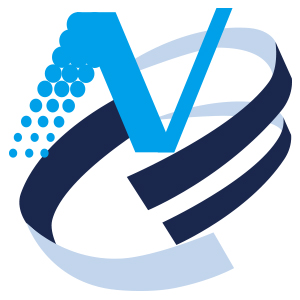 國家發展委員會　編印中華民國111年11月30日目    錄A    國家發展計畫目標表1    總體經濟目標	- 1 -B    總體經濟與國民所得表2    經濟成長與國民所得	- 2 -表3    國內生產毛額各項支出占GDP比率	- 3 -表4    國內生產毛額各項支出實質成長率   	- 4 -表5    經濟成長率及各因子之貢獻     	- 5 -表6    景氣對策信號	  - 6 -表7    物價指數年增率     	- 7 -表8    消費者物價主要產品價格變動                                    - 8 -表9    台灣近年GDP、每人GDP、出口與外匯存底金額及其排名     	- 9 -表10   儲蓄與投資	 - 10 -表11   所得與支出統計                                               - 11 -表12   五等分位家庭平均每年每戶之可支配所得                         - 12 -C    產業發展表13   國內生產毛額各業成長率  	- 13 -表14　 國內各業生產毛額（名目GDP）	- 15 -表15　 產業結構	- 17~18 -表16　 各行業就業人數	- 19~20 -表17　 各行業就業結構	- 21~22 -表18   工業生產指數成長率	- 23 -表19　 國營事業淨利及繳庫盈餘數                                     - 24 -D    對外貿易表20　 對外貿易概況     	- 25 -表21   對主要貿易國家或地區之出口         	- 26 -表22   對主要貿易國家或地區之進口     	- 27 -表23   對主要貿易國家或地區之貿易總額      	- 28 -表24   對外貿易─外銷訂單   	- 29 -表25   外銷訂單海外生產比重       	- 30 -表26   亞洲主要國家外人直接投資(FDI)金額        	- 31 -表27   核准華僑及外國人投資主要來源國家或地區   	- 32 -表28   核准華僑及外國人投資前10大產業   	 - 33 -表29   對外投資金額與件數	- 34 -表30   對外投資主要對象國家或地區 	- 35 -表31   對外投資(不含中國大陸)前10大產業    	- 36 -表32   對中國大陸(含香港)貿易資料	- 37 -表33   主要國家對中國大陸出口占中國大陸進口比重 	- 38 -表34   對中國大陸投資產業別概況	- 39 -E    金融表35   利率與貨幣市場   	- 40 -表36   匯率與資本市場	- 41 -表37   金融機構放款金額及逾放比率    	- 42 -F    財政表38   賦稅收入統計	- 43 -表39   中央政府債務未償餘額占當年度GDP、付息支出占歲出比率	- 44 -表40   各級政府債務未償餘額及賦稅收入占當年度GDP比率	  - 45 -表41   各級政府一年以上公共債務統計	- 46 -表42   主要國家賦稅之比較	- 47 -表43   中央政府歲入、歲出總預（決）算 	- 48 -表44   中央政府歲出總預（決）算-按政事別分	- 49 -G    人力資源與老年經濟安全表45   人口議題重要指標	- 50 -表46   歷年勞動力參與率-按性別分              	- 51 -表47   勞動市場統計指標       	- 52 -表48   勞動市場薪資概況	- 53 -表49   大專院校學校教育概況	- 54 -表50   國人赴海外工作統計	- 55 -表51   外籍工作者統計	- 56 -表52   退休金制度財務概況	- 57 -表53   社會保險制度財務概況	- 58 -表54   津貼概況	- 59 -H    國家重大建設表55   土地面積及人口統計表	- 60 -表56   近年政府公共建設預算統計表	- 61 -表57   縣市及區域發展指標	- 62 -表58   都市計畫土地使用分區統計表	- 63 -表59   非都市土地使用分區統計表	- 64 -表60   產業用地劃設與開發面積統計表    	- 65 -表61   六大核心戰略產業                                          - 66-67-表62   中央對直轄市及縣市政府基本設施補助經費設算表	- 68-表63   行政院所屬各機關111年列管計畫	- 69-   I    資源表64   水資源供需現況圖             	- 70 -表65   台灣地區能源供給及分配比(按能源別)	- 71 -表66   再生能源規劃目標                                             - 72 -表67   111年～117年未來電力供給規劃及夜間備用容量率                - 73 -表68   111年度再生能源發電設備電能躉購費率                         - 74 -J    國際比較表69   主要國家(地區)經濟成長率	- 75 -表70   主要國家平均每人GDP	- 76 -表71   主要國家平均每人GDP(PPP) 	- 77 -表72   國際競爭力評比	- 78 -表73   近年世界銀行(WB)對我國經商環境改革之評比	- 79 -表74   主要國家失業率	- 80 -表75   主要國家平均每月薪資(以美元計)	- 81-K    社會發展 表76    健康與醫療概況	- 82- 表77    教育與研究概況	- 83 -表78    房價所得比        	- 84 -表79    社會安全統計─社會福利支出	- 85 -表80    社會安全統計─低收入戶、中低收入戶戶數及人數                - 86 -表81    社會安全統計─最低生活費標準                                - 87 -表82    社會安全統計─身心障礙者統計                                - 88 -表83    各縣市老年人口概況及老人福利機構資源統計                    - 89 -L    數位政府表84    數位政府績效                                                - 90 -表1  總體經濟目標註：*核心消費者物價係指扣除蔬果及能源後之消費者物價指數(CPI)。    **111年11月29日行政院主計總處「國民所得統計及國內經濟情勢展望」資料，111年為預測數。表2  經濟成長與國民所得註：(r)表修正數，(p)表初步統計數， (f)表預測數。資料來源：行政院主計總處111年11月29日「國民所得統計及國內經濟情勢展望」。表3  國內生產毛額各項支出占GDP比率註：(r)表修正數，(p)表初步統計數， (f)表預測數。資料來源：行政院主計總處111年11月29日「國民所得統計及國內經濟情勢展望」。   表4  國內生產毛額各項支出實質成長率   單位：％註：(r)表修正數，(p)表初步統計數， (f)表預測數。資料來源：行政院主計總處111年11月29日「國民所得統計及國內經濟情勢展望」。表5  經濟成長率及各因子之貢獻     單位：百分點註：(r)表修正數，(p)表初步統計數， (f)表預測數。資料來源：行政院主計總處111年11月29日「國民所得統計及國內經濟情勢展望」。   表6  景氣對策信號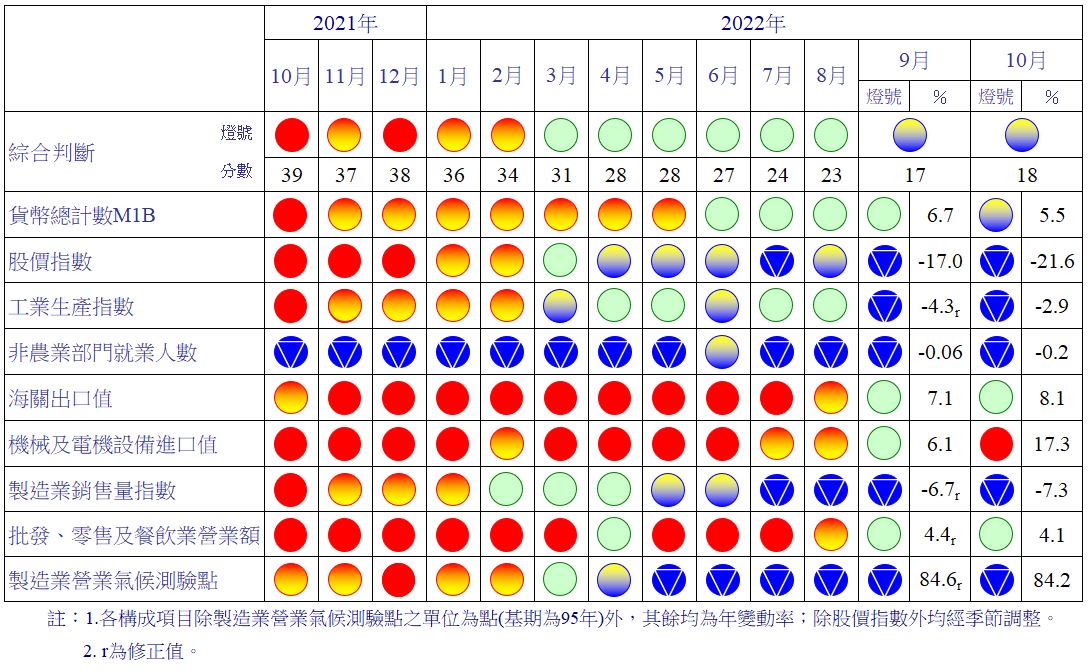     資料來源：國發會經濟處，111年10月份景氣概況新聞稿，111年11月28日。表7  物價指數年增率     基期：105年=100；單位：％註：*核心物價係指不含蔬果及能源。 資料來源：行政院主計總處，111年10月份物價變動概況新聞稿，111年11月8日。表8  消費者物價主要產品價格變動  單位：％；百分點  附註: 同上表。 表9  台灣近年GDP、每人GDP、出口與外匯存底金額及其排名註：GDP與每人GDP之排名，係以主計總處公佈之統計與IMF資料庫內的各國數據比較後之排名；出口排名則以WTO公佈之資料為準(每年3~4月間公布)。資料來源：中央銀行、行政院主計總處111年11月29日「國民所得統計及國內經濟情勢展望」、IMF、WTO。表10  儲蓄與投資表11  所得與支出統計資料來源：行政院主計總處，中華民國統計資訊網。表12  五等分位家庭平均每年每戶之可支配所得資料來源：行政院主計總處，110年家庭收支調查報告。         表13  國內生產毛額各業成長率  單位：％註：(r)表修正數；(p)表初步統計數。資料來源：111年11月29日行政院主計總處「國民所得統計及國內經濟情勢展望」。     表13  國內生產毛額各業成長率(續)      單位：％註：(1)不動產及住宅服務業包括不動產開發業、經營及相關服務業、住宅服務等，其中住宅服務(包括出租及自用設算)占逾8成。(2)其他包含住宿及餐飲業、專業、科學及技術服務業、支援服務業、教育業、醫療保健及社會工作服務業、藝術、娛樂及休閒服務業、其他服務業、進口稅及加值型營業稅。(3) r表修正數，p表初步統計數。資料來源：同上表。表14　國內各業生產毛額（名目GDP）   單位：億元 註1：合計不含統計差異；因四捨五入關係，合計數未必相符。註2：其他包含其他服務業、進口稅及加值型營業稅。(r) 表修正數，(p)表初步統計數。資料來源：行政院主計總處，國民所得統計表，歷年各季國內生產毛額依行業分，111年11月29日。表14　國內各業生產毛額（名目GDP）（續）　單位：億元表15　產業結構                   單位：％註：各產業結構＝國內各業生產毛額/國內生產毛額（不含統計差異）；其他包含其他服務業、進口稅及加值型營業稅；因四捨五入關係，合計數未必相符。(r) 表修正數， (p)表初步統計數。資料來源：行政院主計總處，國民所得統計表，歷年各季國內生產毛額依行業分，111年11月29日。                     表15　產業結構（續）         單位：％表16　各行業就業人數       單位：千人註：因四捨五入關係，合計數未必相符。資料來源：中華民國統計資訊網，就業、失業統計資料查詢系統。表16  各行業就業人數（續）        單位：千人表17　各行業就業結構            單位：％註：各行就業結構＝各行業就業人數/總就業人數；因四捨五入關係，合計數未必相符。資料來源：中華民國統計資訊網，就業、失業統計資料查詢系統。表17　各行業就業結構（續）        單位：％表18  工業生產指數成長率 單位：％； 基期：105年=100註：p為初步統計值；r為修正值。資料來源：經濟部統計處新聞資料，111年10月工業生產統計，111年11月23日。 表19  國營事業淨利及繳庫盈餘數（106-109年決算為各事業之審定數，110年為院編決算）                    表20  對外貿易概況         單位：億美元；％註：1.出口總值＝出口＋復出口、進口總值＝進口＋復進口。2.金額以億美元為單位(因四捨五入關係，出入超或出口、進口數字加總與累計數未盡相符)；年增率以百萬美元為計算單位而得之。資料來源：財政部統計處，進出口貿易資料庫，111年11月16日。           表21  對主要貿易國家或地區之出口     單位：億美元；％資料來源：財政部統計處，進出口貿易資料庫，111年11月16日。           表22  對主要貿易國家或地區之進口   單位：億美元；％資料來源：財政部統計處，進出口貿易資料庫，111年11月16日。表23  對主要貿易國家或地區之貿易總額   單位：億美元；％資料來源：財政部統計處，進出口貿易資料庫，111年11月16日。               表24  對外貿易─外銷訂單        單位：億美元；％資料來源：經濟部統計處，外銷訂單統計新聞稿，111年11月21日。                                表25  外銷訂單海外生產比重          單位:％資料來源：經濟部統計處，外銷訂單統計新聞稿，111年11月21日。表26  亞洲主要國家外人直接投資(FDI)金額 單位：百萬美元資料來源：聯合國網站, http://unctadstat.unctad.org/。表27  核准華僑及外國人投資主要來源國家或地區單位：百萬美元；％註：(  )內為占全部僑外投資比率。歐洲其他地區不含英國、法國、德國、荷蘭、捷克。資料來源：經濟部投資審議委員會，111年10月核准僑外投資、陸資來臺投資、國外投資、對中國大陸投資統計月報，111年11月21日。 表28  核准華僑及外國人投資前10大產業	 　　單位：％資料來源：經濟部投資審議委員會，111年10月核准僑外投資、陸資來臺投資、國外投資、對中國大陸投資統計速報，111年11月21日。表29  對外投資金額與件數 註：*對中國投資投資件數係自80年起算。資料來源：經濟部投資審議委員會對外投資核准資料，111年10月核准僑外投資、陸資來臺投資、國外投資、對中國大陸投資統計速報，111年11月21日。          表30  對外投資主要國家或地區    單位：百萬美元；％註：(  )內為占全部對外投資國家或地區(中國大陸除外)之比率。資料來源：經濟部投資審議委員會對外投資核准資料，111年10月核准僑外投資、陸資來臺投資、國外投資、對中國大陸投資統計速報，111年11月21日。       表31  對外投資(不含中國大陸)前10大產業  單位：％資料來源：經濟部投資審議委員會，111年10月核准僑外投資、陸資來臺投資、國外投資、對中國大陸投資統計速報，111年11月21日。             32  對中國大陸(含香港)貿易資料    單位：億美元；％資料來源：財政部統計資料庫，111年10月31日。表33  主要國家對中國大陸出口占中國大陸進口比重 單位：％資料來源: : 中國大陸海關總署、CEIC資料庫。                 表34  對中國大陸投資產業別概況       單位:％資料來源: 經濟部投資審議委員會，111年10月核准僑外投資、陸資來臺投資、國外投資、對中國大陸投資統計速報，111年11月21日。                  表35  利率與貨幣市場           單位：％資料來源：中央銀行，重要金融指標最新資料111年10月版，111年11月24日表36  匯率與資本市場資料來源：同表35。表37  金融機構放款金額及逾放比率          單位：十億元；％註：p為初步統計值；r為修正值。94年7月起，除農漁會信用部外，其他金融機構逾期放款之計算改採用國際通用之廣義逾放標準；97年12月起，農漁會信用部亦採廣義逾放標準。資料來源：金融監督管理委員會銀行局，金融統計指標111年9月版，111年11月15日。表38  賦稅收入統計單位：新臺幣億元；％註：1.*遺產及贈與稅、菸酒稅包含撥入長照基金之稅款。2.**營業稅包含金融業營業稅(撥入金融業特別準備金)。資料來源：財政部統計處，各類賦稅實徵淨額統計及111年10月全國賦稅收入統計。表39 中央政府債務未償餘額占當年度GDP、付息支出占歲出比率單位：新臺幣億元；％註：1. 110年(含)以前為決算審定數，111年為預算數。2.中央政府截至111年10月底止未滿1年債務為250億元。3.歲出為總預算及特別預算。	4.債務未償餘額、付息支出及歲出係財政部資料；當年度GDP係行政院主計總處111年8月12日公布資料。資料來源：財政部國庫署、財政部統計資料庫電子書。表40  各級政府債務未償餘額及賦稅收入占當年度GDP比率單位：新臺幣億元；％註：1.中央政府110年(含)以前為決算審定數，111年為預算數。 2.地方政府110年(含)以前為決算審定數(鄉鎮市為決算數)，111年為預算數。3.各級政府截至111年10月底止未滿1年債務為1,044億元。4.債務餘額及賦稅係財政部資料；GDP係行政院主計總處111年8月12日公布資料。資料來源：財政部國庫署、財政部統計資料庫電子書。表41  各級政府一年以上公共債務統計單位：新臺幣億元；％註: 前3年度GDP平均數為201,393億元(行政院主計總處111年8月12日公布)。資料來源：財政部國庫署。         表42  主要國家賦稅之比較        單位：％註：1.所得稅法條文修正案於107年2月7日經總統公布後，自107年1月1日施行，調降綜所稅最高稅率為40%，刪除綜合所得淨額超過1,000萬元部分適用45%稅率級距。營所稅稅率由17%調高為20%，惟課稅所得額未超過50萬元之營利事業，採分年調整，107年度稅率為18%、108年度稅率為19%，109年度以後始按20%稅率課稅。2.遺產及贈與稅法部分條文修正案於106年5月10日經總統公布，修正遺贈稅稅率由單一稅率10%調整為三級累進稅率，分別為10%、15%及20%，並增設各稅率之課稅級距金額，自106年5月12日起發生之繼承或贈與案件適用。資料來源：財政部統計資料庫電子書。      表43  中央政府歲入、歲出總預（決）算 單位：新臺幣億元；％註：1. 110年(含)以前為決算審定數，111年為預算數。2.本表歲入不包括融資調度數，歲出不包括債務之償還。資料來源：1.財政部統計資料庫電子書。2.行政院主計總處。 表44  中央政府歲出總預（決）算-按政事別分單位：新臺幣億元；％註：110年(含)以前為決算審定數，111年為預算數，本表之債務支出不包括融資調度。資料來源：1.財政部統計資料庫電子書。2.行政院主計總處。表45  人口議題重要指標 註: 1. 我國總人口已於108年達最高峰。　　2. 大學入學年齡人口數（以18、19歲人口數估算）因生肖等因素，105年、106年速降為28.5萬人及27.7萬人，107年雖有回升，惟長期仍呈下降趨勢。　　3. 總生育率受國人對嬰兒部分生肖有所忌諱或偏好，於99年（虎年）降為0.90人最低點；101年（龍年）為1.27人，則為近年最高。110年0.98人係內政部依生母各年齡別出生數之初步估計數資料計算。　　4.「嬰兒出生數與生母非本國籍嬰兒數之比值」係指每多少名嬰兒就有1個生母為非本國籍之數據。我國於92年，每7.5名出生嬰兒中即有1名生母為非本國籍，其比值最小（生母國籍為非本國籍所占比率達最高），近年生母國籍為非本國籍所占比率仍持續遞減。　　5. 15-64歲工作年齡人口所占比率於101年達最高峰、而人數則於104年達最高峰。　　6. 我國於82年進入高齡化社會，並於107年3月正式進入高齡社會，預估將於114年進入超高齡社會（65歲以上人口所占比率分別達7%、14%、20%）；另，106年2月起，65歲以上高齡人口數已超過0-14歲幼年人口數，老化指數（老幼比）大於100。　　7. 101年，總扶養比達最低點34.7（扶幼比為19.7、扶老比為15.0）。資料來源：1.內政部，內政統計月報網站。2.國家發展委員會，中華民國人口推估（2022至2070年）中推估結果，2022年8月。表46　歷年勞動力參與率-按性別分          單位：％資料來源：行政院主計總處，人力資源調查統計，111年10月24日。                             表47  勞動市場統計指標       單位：千人；％資料來源：同表46。表48  勞動市場薪資概況資料來源：1.行政院主計總處，薪資與生產力統計，111年10月12日；2.勞動部，職類別薪資調查；自110年起取消相關調查問項，改以高級中等以上學校畢業生及勞工退休金月提繳工資等大數據資料，編算畢業生初入職場之受僱人員（以下簡稱初任人員）薪資統計。註：自110年起，初任人員薪資係由勞工退休金月提繳工資推算，故非平均經常性薪資。表49  大專校院學校教育概況註：1.	「升學率」數據係以「年度」為統計資料，並於103學年起配合高級中等教育法實施，以「普通科及綜合高中畢業生升學率」及「專業群科畢業生升學率」呈現。2.「學科領域畢業生占比」係以上一學年度畢業生人數資料計算，並以人文、社會、科技三分類呈現。  3.「新南向國家學生在臺留學/研習人數」配合教育部新南向政策自101學年度呈現，相關說明如下： (1)「新南向國家」包括東協10國(馬來西亞、越南、印尼、泰國、緬甸、新加坡、菲律賓、汶萊、柬埔寨、寮國)、南亞6國(印度、斯里蘭卡、孟加拉、尼泊爾、不丹、巴基斯坦)、紐西蘭及澳洲共18國。(2)「在臺留學/研習生」則包括學位生(正式修讀學位外籍生及僑生)及非學位生(外籍交換生、外籍短期研習及個人選讀、大專附設華語文中心學生及海青班)。資料來源：教育部統計處網站，教育統計指標。表50  國人赴海外工作統計資料來源：行政院主計總處，109年國人赴海外工作人數統計結果，110年12月15日。               表51  外籍工作者統計            單位：人資料來源：勞動部統計查詢網，111年10月24日。                                 表52  退休金制度財務概況註：1.短絀處理機制規範於各退休法規。2.約聘僱人員離職儲金、政務人員離職儲金由各機關分立帳戶處理，無人數統計。3.依據勞動基準法規定，雇主應於每年年度終了前，估算勞工退休準備金專戶餘額，該餘額不足給付次一年度內預估成就相關退休條件勞工之退休金數額者，雇主應於次年度三月底前一次提撥其差額，並送事業單位勞工退休準備金監督委員會審議。4.自105年7月起，勞工退休金舊制人數係指實際適用人數。資料來源：勞動部勞動基金運用局網站、勞動部勞工保險局網站、公務人員退休撫卹基金網站、財團法人中華民國私立學校教職員退休撫卹離職資遣儲金管理委員會網站、勞動部、公務人員退休撫卹基金第7次精算評估報告（108年2月）。 表53  社會保險制度財務概況註：1.短絀處理機制規範於各保險法。2.自105年7月起，勞保基金規模係指勞保普通事故保險基金。資料來源：勞動部勞工保險局網站、臺灣銀行網站、勞動部勞動基金運用局網站、勞工保險普通事故保險費率精算及財務評估（107年12月）、公教人員保險第八次保險費率精算（109年）、國民年金保險費率精算及財務評估報告（109年9月）、臺灣銀行、勞動部、行政院農業委員會。表54  津貼概況註：1. 老年基本保證年金及原住民給付於國民年金97年開辦前，係分別指敬老福利生活津貼及原住民敬老福利生活津貼。   2. 原住民給付請領年齡為年滿55歲，榮民就養給付為年滿61歲或身心障礙者，故各項老人津貼占65歲以上人口比率可能高估。資料來源：內政部網站、衛生福利部網站、勞動部勞工保險局網站、行政院主計總處網站、國軍退除役官兵輔導委員會網站。表55  土地面積及人口統計表資料來源：內政部內政統計月報   資料更新：每年12月底。表56  近年政府公共建設預算統計表單位：億元  資料更新：每年8月31日。表57  縣市及區域發展指標資料來源：內政統計月報、行政院主計總處、110年都市及區域發展統計彙編  資料更新：每年12月底。          表58  都市計畫土地使用分區統計表      單位：公頃 資料來源：內政部營建署、110年都市及區域發展統計彙編   資料更新：每年12月底。       表59  非都市土地使用分區統計表      單位：公頃資料來源：內政部營建署、110年都市及區域發展統計彙編資料更新：每年12月底。        表60  產業用地劃設與開發面積統計表     單位：公頃資料來源：內政部營建署、110年都市及區域發展統計彙編   資料更新：每年12月底。表61  六大核心戰略產業表61  六大核心戰略產業(續)註：15項重要工業物資為鋼鐵、製銅、製鋁、造船、機械、電機、汽車、通信電子、食品、水泥、化工原料、橡膠、塑膠製品、日用品、航空。表62  中央對直轄市及縣市政府基本設施補助經費設算表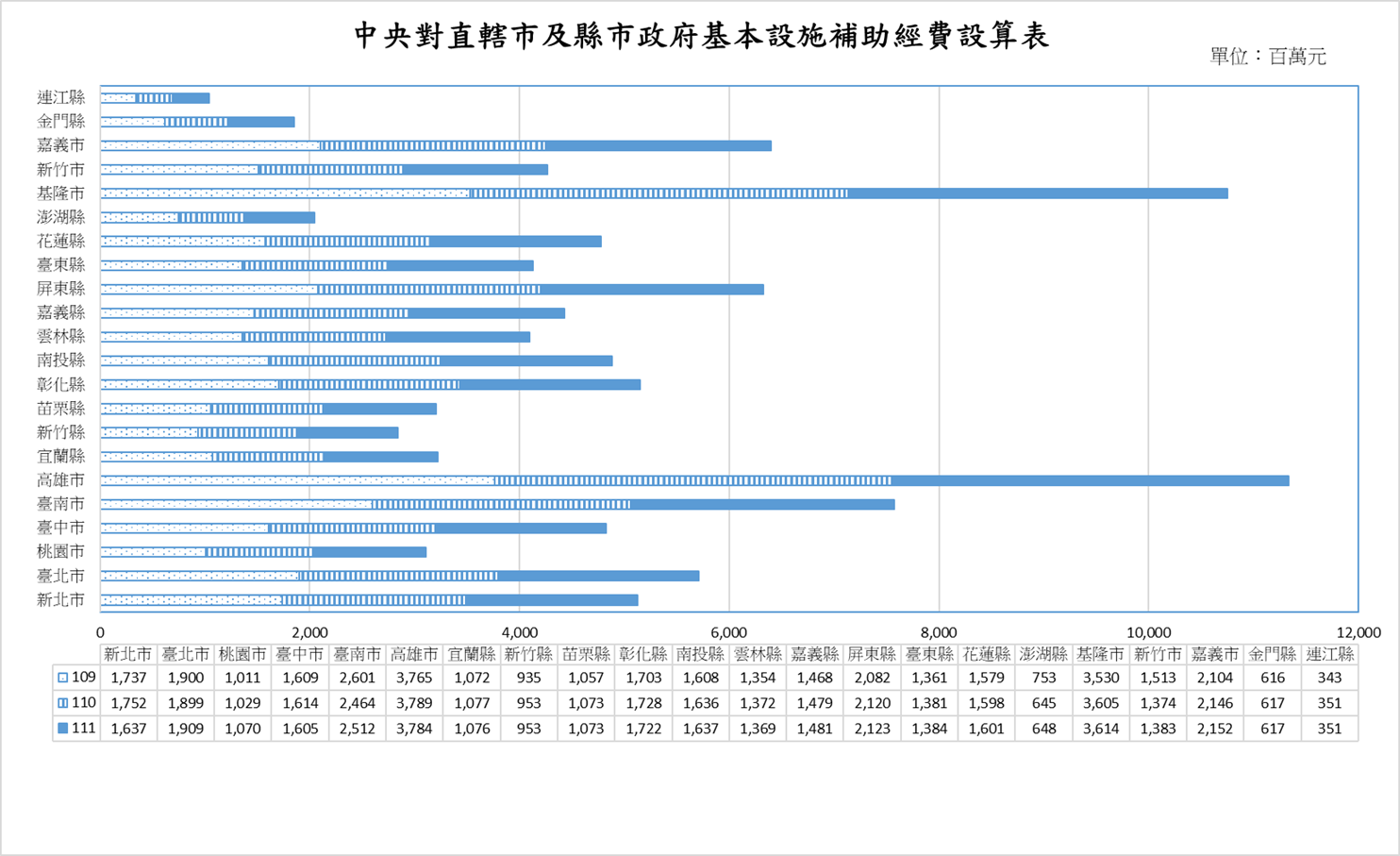 表63  行政院所屬各機關111年列管計畫單位：億元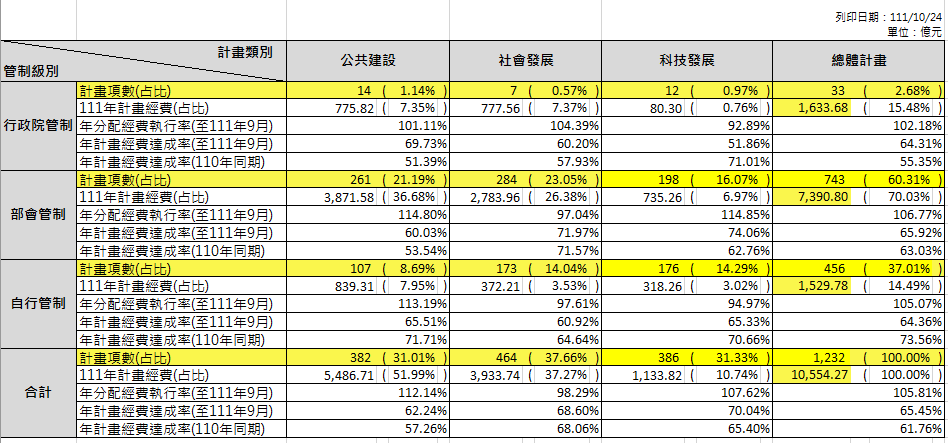 表64  水資源供需現況圖    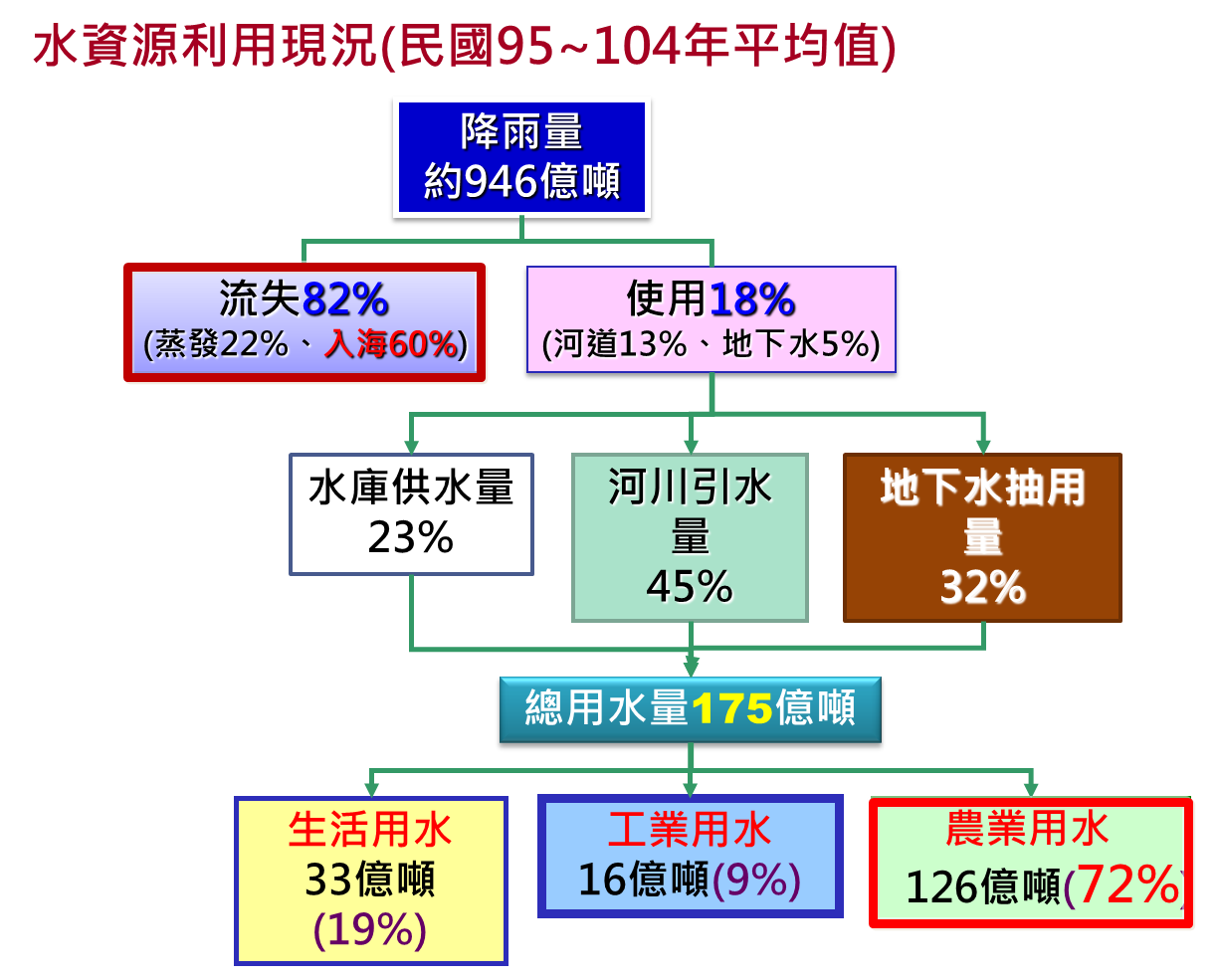  表65  台灣地區能源供給概況(按能源別)   單位：千公秉油當量(％)註：數據因採四捨五入方式計算，致總數與各細數之合略有差異。資料來源：經濟部能源局，能源統計月報，111年11月。表66  再生能源規劃目標        單位：百萬瓦(MW)註1：經濟部以2025年發電量占比達20％為政策目標，其中，太陽光電裝置容量達20GW、離岸風力發電裝置達5.6GW。註2：生質能含蔗渣、黑液及沼氣，廢棄物含垃圾及廢輪胎。資料來源：經濟部能源局。表67  111年～117年未來電力供給規劃及夜間備用容量率表68  111年度再生能源發電設備電能躉購費率  資料來源:經濟部。  表69  主要國家(地區)經濟成長率        單位：yoy, %  資料來源：行政院主計總處111年11月29日「國民所得統計及國內經濟情勢展望」及各國官方網站。             表70  主要國家平均每人GDP         單位：美元    註：(f)表預測數。表中數字為以名目價格(current prices)計算之每人GDP(美元計價)。資料來源：我國資料取自111年11月29日行政院主計總處「國民所得統計及國內經濟情勢展望」；他國資料取自IHS Markit(S&P Global), World Overview, Nov. 15, 2022。    表71  主要國家平均每人GDP（PPP）單位：美元(購買力平價)資料來源：IMF, WEO database, 2022年10月。表中數字為以名目價格(current prices)計算之每人GDP(PPP)。               表72  國際競爭力評比               2022.09註：1. ( )括號內 ▲係較上年或上次排名提升；▼係較上年或上次排名下降；—係排名與上年或上次相同。  2. *因COVID-19 疫情擴散對全球各國經社環境帶來重大衝擊，瑞士世界經濟論壇(WEF)於2020年與2021年暫停發布全球競爭力指數排名。3.BERI每年於4月、8月及12月發布排名，其餘國際評比機構為每年發布一次。4.** 世界銀行已宣布取消發布2021年經商便利度排名。資料來源：各發布機構。        表73  近年世界銀行(WB)對我國經商環境改革之評比附註：EoDB全球排名及各指標排名，以世界銀行當年發布《經商環境報告》為準。「電力取得」指標，世界銀行自2011年發布第1次評比調查。表74  主要國家失業率              單位：%註： *表季節調整後資料；香港失業率係3個月（當月及前2個月）平均值；新加坡失業率係居民失業率，僅含新加坡籍與永久居民失業者，不含外籍勞工之失業者；中國大陸失業率為城鎮失業率=城鎮登記失業者人數/(城鎮就業者人數＋城鎮登記失業者人數)。   表75  主要國家平均每月薪資(以美元計)註: 工業及服務業員工每月名目薪資。資料來源：勞動部，國際勞動統計 (109年)，110年出版。表76  健康與醫療概況     資料來源：行政院主計總處，國民所得統計摘要；內政部統計處全球資訊網、衛生福利部衛生福利統計專區。           表77  教育與研究概況單位：％資料來源：教育部統計處，重要教育統計資訊。表78  房價所得比資料來源：內政部營建署。 表79  社會安全統計─社會福利支出 註：政府歲出政事別「社會福利支出」包括社會保險、社會救助、福利服務、國民就業、醫療保健等。   資料來源：內政部統計處；財政部，110年財政統計年報；行政院主計總處，國民所得統計摘要。表80  社會安全統計─低收入戶、中低收入戶戶數及人數      註：低收入戶等級：1.台灣省及福建省金門、連江縣：第1.2.3款(類)；2.台北市：第0、1、2、3、4類；3.高雄市：第1.2.3.4類(第4 類自民國100年7月1日起新增)。資料來源：衛生福利部統計處；內政部統計處。表81  社會安全統計─最低生活費標準     單位：新臺幣元註：1.社會救助法第4條第2項規定：「前項所稱最低生活費，由中央、直轄市主管機關參照中央主計機關所公布當地區最近一年平均每人消費支出60％定之，…」；99年12月29日修正公布為：「最低生活費，由中央、直轄市主管機關參照中央主計機關所公布當地區最近一年每人可支配所得中位數60％定之，…」，並自100年7月1日施行。    2.112年度「低收入戶資格」審查標準：家庭總收入平均分配全家人口，每人每月在上表各該地區最低生活費以下；動產部分，除臺北市為每人每年15萬元，新北市每人每年8萬元，金門縣/連江縣每戶40萬元（第5口起每增1口增10萬元）外，台灣省及其他四都均為每人每年8萬元；另不動產部分，台灣省每戶（以下同）358萬元；台北市765萬元；高雄市362萬元；新北市420萬元；台中市362萬元；台南市358萬元；桃園市387萬元；金門縣/連江縣280萬元。「中低收入戶」資格審查標準：台灣省每人每月不超過（以下同）21,345元；台北市每人27,162元；高雄市每人21,629元；新北市每人24,000元；台中市每人23,208元；台南市每人21,345元；桃園市每月23,965元；金門縣/連江縣每人19,655元；動產部分，除臺北市為每人每年16萬元，新北市每人每年13萬5,000元，金門縣/連江縣每戶60萬元（第5口起每增1口增15萬元）外，台灣省及其他四都均為每人每年12萬元；另不動產部分，台灣省537萬元；台北市906萬元；高雄市543萬元；新北市630萬元；台中市543萬元；台南市537萬元；桃園市580萬元；金門縣/連江縣420萬元。資料來源：衛生福利部社會救助及社工司。表82  社會安全統計─身心障礙者統計   資料來源：衛生福利部，社會福利統計年報。  表83  各縣市老年人口概況及老人福利機構資源統計資料來源：衛生福利部社會及家庭署、內政部統計處。（註：失能老人數推估＝每月底老年人口數*失能率13.3％。）表84  數位政府績效資料來源：國家發展委員會項目單位110至113年平均目標值110年110年111年111年項目單位110至113年平均目標值目標值實際值目標值實際值1.經濟成長率%3.3~3.73.8~4.26.53**4.25~4.63.06**2.每人GDP美元32,335~32,64830,038~30,14533,059**34,994~35,11332,914**3.失業率%3.5~3.73.6~3.83.953.7~3.83.69(1~10月)4.核心消費者物價指數年增率*%1.0~1.51.0~1.51.331.0~1.52.57(1~10月)年（季）別實質經濟成長率(%)名目GDP(百萬美元)名目GNI(百萬美元)每人GDP(美元)每人GNI(美元)101年2.22495,536510,12721,29521,922102年2.48512,957526,47721,97322,552103年4.72535,332549,79122,87423,492104年1.47534,474548,25322,78023,367105年2.17543,002556,95723,09123,684106年3.31590,780605,47725,08025,704107年2.79609,251623,00525,83826,421108年3.06611,336626,73125,90826,561109年r3.39673,252692,58228,54929,369110年r6.53775,838792,20133,05933,756111年f3.06765,179782,70332,91433,667   第1季r3.87201,598208,0798,6448,922   第2季r2.95186,840192,4098,0448,284第3季p4.01188,389189,3748,1238,165第4季f1.52188,352192,8418,1038,296112年f2.75763,696780,63332,70033,425第1季f1.10185,722192,1937,9688,245第2季f3.96186,565190,2617,9908,149第3季f3.12192,659194,4828,2438,321第4季f2.82198,750203,6978,4998,710名目GDP   (億元)民間消費民間消費政府消費政府消費固定資本形成固定資本形成商品及服務輸出商品及服務輸出商品及服務輸入商品及服務輸入名目GDP   (億元)金 額（億元）占GDP比率(%)金 額（億元）占GDP比率(%)金 額（億元）占GDP比率(%)金 額（億元）占GDP比率(%)金 額（億元）占GDP比率(%)101年146,778  80,159  54.61 22,845  15.56 33,138  22.58 116,347  79.27 105,877  72.13 102年152,707  82,424  53.98 22,592  14.79 34,660  22.70 118,544  77.63 105,268  68.93 103年162,580 86,028 52.91 23,609 14.52 36,306 22.33 125,595 77.25 109,336 67.25 104年170,551 87,876 51.52 23,637 13.86 36,638 21.48 121,571 71.28 99,595 58.40 105年175,55390,82151.73 24,822 14.14 38,07621.69 118,08167.26 96,14754.77 106年179,83393,257 51.86 24,866 13.83 37,959 21.11 120,955 67.26 96,957 53.91 107年183,75096,10552.3026,23414.28 40,01121.77 121,91366.35 101,36155.16 108年189,08698,83152.2726,52914.03 45,26623.94119,22663.05100,50253.15109年r199,14896,01148.2127,72813.9248,17324.19115,67558.0988,49444.44110年r217,39096,97144.61 29,37913.51 56,76426.11 144,40066.42 111,96451.50 111年f228,186103,14545.20 30,99213.58 63,20927.70 166,18872.83 135,62559.44 第1季r56,44725,41245.02 7,54213.36 15,12726.80 38,97569.05 30,85154.65 第2季r55,04324,40544.34 7,31013.28 15,68028.49 41,97376.25 34,91563.43 第3季p57,27025,85745.15 7,49413.09 16,54828.89 42,18673.66 34,56960.36 第4季f59,42527,47146.23 8,64514.55 15,85326.68 43,05572.45 35,29159.39 112年f238,044111,13546.69 32,38813.61 66,11927.78 173,80173.01 145,17960.99 第1季f57,88927,06846.76 7,97813.78 16,07527.77 41,45071.60 34,79160.10 第2季f58,15227,17746.73 7,51512.92 16,18727.84 42,66773.37 35,68861.37 第3季f60,05227,97946.59 7,79312.98 17,02628.35 44,47574.06 36,99761.61 第4季f61,95028,91246.67 9,10214.69 16,83127.17 45,21072.98 37,70460.86 年（季）別經濟成長率民間消費政府消費資本形成商品及服務輸出商品及服務輸入101年2.22 1.92 2.36 -1.28 1.90 0.42 102年2.48 2.55 -1.36 7.03 3.21 3.26 103年4.72 3.70 3.78 3.50 5.99 5.63 104年1.47 2.86 -0.13 2.68 0.36 1.32 105年2.17 2.64 3.68 3.44 -0.93 -0.99 106年3.31 2.70 -0.41 -0.26 4.50 1.63 107年2.792.05 4.02 3.19 0.20 0.78 108年3.062.250.55 11.12 0.69 0.49 109年r3.39-2.552.786.151.19-3.54110年r6.53 -0.353.6914.46 17.27 18.06 111年f3.06 3.29 2.92 7.11 3.96 5.27    第1季r3.87 0.67 -0.56 9.22 8.98 8.92    第2季r2.95 3.14 5.99 11.27 4.78 9.81    第3季p4.01 6.95 2.12 4.97 2.75 2.30    第4季f1.52 2.65 3.96 3.56 0.05 0.94 112年f2.75 5.48 2.89 3.36 3.75 6.00 第1季f1.10 4.00 4.08 3.45 1.67 5.44 第2季f3.96 9.30 1.57 2.30 3.12 4.63 第3季f3.12 5.98 2.06 2.64 5.32 7.51 年（季）別經濟成長率民間消費政府消費資本形成商品及服務輸出商品及服務輸入101年2.221.05 0.36 -0.30 1.53 0.31 102年2.481.40 -0.21 1.59 2.55 2.35 103年4.722.00 0.56 0.79 4.65 3.88 104年1.471.51 -0.02 0.60 0.28 0.89 105年2.171.36 0.51 0.74 -0.66 -0.58 106年3.311.40 -0.06 -0.06 3.03 0.89 107年2.791.07 0.56 0.67 0.13 0.42 108年3.061.180.082.420.460.27109年r3.39-1.330.391.470.75-1.88110年r6.53 -0.17 0.51 3.50 10.03 8.02 111年f3.06 1.47 0.39 1.86 2.63 2.72    第1季r3.87 0.29 -0.07 2.32 5.69 4.43    第2季r2.95 1.38 0.78 2.92 3.18 4.92    第3季p4.01 2.99 0.29 1.39 1.88 1.27    第4季f1.52 1.18 0.57 0.91 0.08 0.52 112年f2.75 2.48 0.39 0.93 2.73 3.57 第1季f1.10 1.87 0.49 0.92 1.27 3.26 第2季f3.96 4.12 0.21 0.68 2.34 3.00 第3季f3.12 2.65 0.28 0.77 3.79 4.32 第4季f2.82 1.35 0.57 1.33 3.42 3.66 年月消費者物價指數(權重)消費者物價指數(權重)消費者物價指數(權重)消費者物價指數(權重)躉售物價指數(權重)躉售物價指數(權重)躉售物價指數(權重)躉售物價指數(權重)躉售物價指數(權重)年月總指數(100%)核心物價* (92.45%)核心物價* (92.45%)服務類(51.68%)總指數(100%)國產內銷(25.70%)進口(34.09%)出口(40.20%)104 年 -0.300.780.96 -8.85-9.55-12.94 -4.67105 年 1.390.840.79-2.98-3.22-3.08-2.70106 年  0.621.041.010.903.441.36-1.46107年1.351.210.923.633.736.131.45108年0.560.490.68-2.26-2.40-1.47-2.82109年-0.230.350.21-7.77-5.71-10.23-7.21110年1.961.331.449.4412.2410.546.54第4季2.681.571.5014.1315.4115.6611.98111年1-10月3.042.572.3213.349.2717.1012.92第1季2.812.181.9912.5411.4214.6111.55第2季3.462.632.3516.2411.4120.8815.59第3季2.922.762.5012.046.7416.5511.82 7月3.362.722.6612.968.2717.7812.05 8月2.662.742.4810.925.6515.4810.70 9月2.762.802.3712.236.3216.4112.7110月2.722.962.6811.094.6914.7412.32類   別權數111年10月111年10月111年1-10月111年1-10月類   別權數年增率對CPI影響年增率對CPI影響總 指 數1,000.002.722.72     3.043.04         1、食物類247.635.171.29     5.891.45             穀類及其製品15.185.740.09     3.830.06             肉類23.675.840.14     5.700.14             蛋類2.8934.530.10     27.250.08             水產品11.216.510.07     6.320.07             蔬菜14.923.740.04     2.780.04             水果20.19-3.77-0.08     14.130.29             外食費95.986.400.61     5.810.56         2、衣著類52.391.530.09     2.570.13             成衣38.130.940.04     2.370.09         3、居住類234.892.420.56     2.230.51             房租151.632.020.30     1.580.23         4、交通及通訊類135.421.540.21     3.870.55             油料費24.030.800.04     9.970.28         5、醫藥保健類46.835.720.10     4.980.09             醫療費用22.171.940.09     1.180.05         6、教養娛樂類 119.460.930.02     0.990.02             教養費用61.091.230.15     0.990.13             娛樂費用58.370.640.04     1.090.06         7、雜項類163.381.960.11     1.020.06     年份GDPGDP每人GDP每人GDP出口出口外匯存底外匯存底年份 (百萬美元)排名 (美元)排名 (億美元)排名 (億美元)排名2009年390,7882616,933432,052.0173,482.042010年444,2452519,197442,773.5163,820.142011年483,9572720,866463,121.8173,855.542012年495,5362621,295443,053.1194,031.742013年512,9572721,973423,108.7214,168.142014年535,3322622,874423,194.1204,189.842015年534,4742222,780382,844.3184,260.342016年543,0022223,091382,791.7194,342.052017年590,7802225,080383,154.9184,515.052018年609,2512125,838393,340.1184,617.862019年611,3362225,908403,291.6174,781.352020年673,2522228,549323,451.3155,299.152021年775,8382233,059324,463.7165,484.15年年1.國民儲蓄毛額
(百萬元)2.儲蓄率(占GNI比率)
(%)3.國內投資毛額
(百萬元)4.投資率(占GDP比率)
(%)5.儲蓄與投資差額 
(百萬元)6.儲蓄與投資差額占GDP比率 
（%）7.GNI
(百萬元)200920093,849,75328.902,580,32519.971,269,4289.8313,321,803201020104,752,90032.833,527,46625.091,225,4348.7214,476,060201120114,559,45131.163,366,68723.611,192,7648.3614,634,307201220124,601,32830.453,330,45222.691,270,8768.6615,109,951201320135,076,46132.393,441,46422.541,634,99710.7115,673,232201420145,735,10734.353,668,43922.562,066,66812.7116,697,152201520156,203,50835.463,706,19621.732,497,31214.6417,494,741201620166,339,62035.213,797,56621.632,542,05414.4818,006,409201720176,563,94035.613,771,28920.972,792,65115.5318,430,708201820186,532,63734.774,085,90122.242,446,73613.3218,789,823201920196,735,06834.744,500,28123.802,234,78711.8219,384,7832020(r)2020(r)7,940,908 38.76 4,822,800 24.22 3,118,108 15.66 20,486,586 2021(r)2021(r)9,524,149 42.91 5,860,325 26.96 3,663,824 16.85 22,197,466 2022(f)2022(f)9,813,252 42.05 6,348,539 27.82 3,464,713 15.18 23,335,6902023(f)2023(f)9,888,143 40.64 6,589,920 27.68 3,298,223 13.86 24,332,337註：(f)表預測數；(p)表初步統計數。
資料來源：111年11月29日行政院主計總處「國民所得統計及國內經濟情勢展望」。註：(f)表預測數；(p)表初步統計數。
資料來源：111年11月29日行政院主計總處「國民所得統計及國內經濟情勢展望」。註：(f)表預測數；(p)表初步統計數。
資料來源：111年11月29日行政院主計總處「國民所得統計及國內經濟情勢展望」。註：(f)表預測數；(p)表初步統計數。
資料來源：111年11月29日行政院主計總處「國民所得統計及國內經濟情勢展望」。註：(f)表預測數；(p)表初步統計數。
資料來源：111年11月29日行政院主計總處「國民所得統計及國內經濟情勢展望」。註：(f)表預測數；(p)表初步統計數。
資料來源：111年11月29日行政院主計總處「國民所得統計及國內經濟情勢展望」。註：(f)表預測數；(p)表初步統計數。
資料來源：111年11月29日行政院主計總處「國民所得統計及國內經濟情勢展望」。註：(f)表預測數；(p)表初步統計數。
資料來源：111年11月29日行政院主計總處「國民所得統計及國內經濟情勢展望」。註：(f)表預測數；(p)表初步統計數。
資料來源：111年11月29日行政院主計總處「國民所得統計及國內經濟情勢展望」。項目年度受僱人員報酬佔所得來源比率（單位：％）平均每戶儲蓄（單位：元）平均每戶消費支出（單位：元） 96年 55.1207,780716,094 97年 54.2208,274705,413 98年54.0181,925705,680 99年55.1187,061702,292100年55.9178,978729,010101年55.0195,891727,693102年54.8194,286747,922103年55.0201,680755,169104年54.3205,248759,647105年53.8216,304776,811106年53.8207,271811,670107年54.0224,945811,359108年54.2230,532829,199109年53.5264,548815,100110年53.2275,112815,442年  別合  計可支配所得按戶數五等分位數可支配所得按戶數五等分位數最高所得組為最低分位組之倍數（倍）吉尼
係數平均每戶人口數（人）平均每戶人口數（人）政府移轉收支對所得分配之效果（縮小倍數）年  別合  計最低所得組
（元）最高所得組
（元）最高所得組為最低分位組之倍數（倍）吉尼
係數最低所得組最高所得組政府移轉收支對所得分配之效果（縮小倍數）96年923,874312,1451,866,7915.980.3401.934.321.5497年913,687303,5171,834,9946.050.3411.884.291.6998年887,605282,2601,790,4186.340.3451.894.341.8899年889,353288,5531,787,3126.190.3421.824.201.53100年907,988296,3521,827,3546.170.3421.894.271.59101年923,584301,3621,846,1166.130.3381.834.241.58102年942,208309,4591,882,6806.080.3361.804.191.45103年956,849317,1441,919,9376.050.3361.754.221.34104年964,895320,3121,939,7186.060.3381.714.211.28105年993,115329,4002,004,1656.080.3361.694.161.21106年1,018,941338,2782,052,8506.070.3371.704.141.18107年1,036,304344,9482,099,0306.090.3381.684.191.16108年1,059,731350,1892,137,8716.100.3391.704.131.16109年1,079,648354,9592,176,3946.130.3401.604.091.30110年1,090,554358,5942,205,6916.150.3411.624.031.48        年（季）經濟成長率農、林、漁、牧業小  計工     業工     業工     業工     業工     業工     業工     業        年（季）經濟成長率農、林、漁、牧業小  計礦業及土石採取業製造業電力及燃氣供應業電力及燃氣供應業用水供應及汙染整治業用水供應及汙染整治業營建工程業105年2.17 -9.65 3.74 -10.32 4.05 6.44 1.39 1.39 -1.17 -1.17 106年3.31 8.27 4.75 1.00 5.44 -0.08 3.41 3.41 -0.78 -0.78 107年2.79 4.49 2.55 8.09 2.58 2.11 4.13 4.13 1.94 1.94 108年3.06-0.911.411.561.091.903.203.205.105.10109年(r)3.39 -1.53 7.12 0.67 7.50 2.72 4.21 4.21 5.41 5.41 第1季(r)2.88 -3.32 7.35 1.32 7.98 3.02 2.07 2.07 2.57 2.57 第2季(r)0.62 0.56 4.12 3.21 4.23 0.45 4.33 4.33 3.99 3.99 第3季(r)4.44 0.70 6.94 0.18 6.91 3.29 4.95 4.95 10.06 10.06 第4季(r)5.39 -3.51 9.89 -1.43 10.70 3.92 5.15 5.15 4.90 4.90 110年(r)6.53 -4.32 13.24 4.14 14.57 2.78 0.58 0.58 6.52 6.52 第1季(r)9.29 -4.59 15.73 3.70 16.93 3.18 1.05 1.05 11.65 11.65 第2季(r)7.85 -5.51 16.09 5.13 17.62 5.17 2.78 2.78 8.06 8.06 第3季(r)4.14 -4.74 11.85 2.53 13.38 0.74 -0.53 -0.53 3.18 3.18 第4季(r)5.23 -2.7110.03 4.94 11.17 2.42 -0.78 -0.78 3.32 3.32 111年 第1季(r)3.87 0.306.28 2.38 6.56 5.48 1.29 1.29 3.83 3.83 第2季(r)2.95 -2.39 3.57 0.78 3.79 0.64 5.81 5.81 1.25 1.25 第3季(p)4.01 0.802.99 7.46 2.83 4.68 8.06 8.06 3.30 3.30 年（季）服      務      業服      務      業服      務      業服      務      業服      務      業服      務      業服      務      業服      務      業年（季）小 計批發及
零售業運輸及
倉儲業出版、影音製作、傳播及資通訊服務業金融及
保險業不動產
及住宅
服務業[1]公共行政及國防；強制性社會安全其他
[2]105年1.33 0.21 2.83 6.06 2.27 0.98 -0.03 1.49 106年2.90 4.33 6.29 3.76 5.19 1.69 0.70 1.55 107年2.97 3.37 5.27 4.47 3.77 2.56 0.78 2.64 108年3.594.75 1.58 6.52 3.85 3.20 1.77 3.14 109年(r)1.33 5.02 -19.43 4.08 5.66 3.22 1.73 -1.21 第1季(r)1.08 2.85 -13.19 2.36 7.23 3.12 2.19 -1.49 第2季(r)-1.50 -0.55 -26.15 3.31 4.65 1.98 1.71 -4.03 第3季(r)2.82 9.05 -19.53 2.62 6.56 3.59 1.44 0.44 第4季(r)2.79 8.39 -19.07 7.62 4.32 4.10 1.61 -0.02 110年(r)2.78 3.72 -5.59 7.32 10.62 1.92 1.32 0.59 第1季(r)5.27 9.43 -8.14 6.51 8.99 3.75 1.44 4.12 第2季(r)4.50 7.59 4.03 6.61 11.86 1.76 1.15 1.33 第3季(r)-1.12 -2.45 -14.55 9.25 9.84 0.42 1.06 -4.87 第4季(r)2.68 1.02 -2.43 6.84 11.71 1.76 1.64 2.11 111年第1季(r)2.29 3.56 -3.56 6.27 2.42 1.45 0.29 2.14 第2季(r)2.52 1.69 0.60 8.97 -2.36 1.27 1.16 5.74 第3季(p)4.23 1.84 16.26 6.27 -5.31 0.74 0.83 10.44 年  別合  計(註1)農、林、漁、牧業工  業年  別合  計(註1)農、林、漁、牧業工  業礦業及土石採取業製造業水電燃氣及
污染整治業營造業100年14兆2,6222,4764兆6,52317240,3192,2263,806101年14兆5,4602,4734兆7,50515441,2032,3313,818102年15兆2,6382,6445兆1,47614344,4502,9533,930103年16兆3,4353,0285兆8,14214350,5663,3284,105104年17兆0,2262,9896兆1,77713353,4893,9514,203105年17兆5,5533,2756兆4,72110856,5573,9444,112106年18兆0,5473,2886兆6,49810558,7323,4884,173107年18兆4,5193,1266兆6,99711159,2943,1784,414108年18兆8,8263,1786兆6,95111958,4643,3505,018109年(r)19兆8,3643,1357兆4,02512764,0774,1195,703110年(r)21兆7,7613,1088兆4,40512174,0533,5986,634111年第1季(r)5兆6,2707532兆1,0232918,6074941,888111年第2季(r)5兆5,2847892兆1,1392819,202191,889111年第3季(p)5兆7,0057572兆2,4742720,4671101,869年  別服務業年  別服務業批發及零售業　運輸及倉儲業　住宿及餐飲業資訊及通訊傳播業　金融及保險業不動產及住宅服務業專業、科學及技術服務業支援服務業公共行政及國防；強制性社會安全教育服務業醫療保健社會工作服務業藝術娛樂及休閒服務業其他(註2)100年9兆3,62424,4384,0583,2914,6099,09012,1883,1312,04810,4066,9504,1181,2358,062101年9兆5,48224,5074,2313,4854,6149,31012,4943,2452,17610,6097,2704,1791,2698,092102年9兆8,51825,6054,2913,7064,7409,70512,9703,3682,28910,4497,2774,3561,3178,445103年10兆2,26526,0614,6823,8764,97910,54113,2803,5752,48810,4657,3634,5841,3589,013104年10兆5,46126,6475,1664,1665,26110,99313,6803,6962,74410,3957,3964,8081,4059,106105年10兆7,55726,7805,1124,3575,49111,24813,9933,8202,94110,5047,3935,1201,4119,386106年11兆0,76127,8105,4634,5185,55811,78414,3763,9923,06610,5297,3595,3031,4799,524107年11兆4,39728,6985,4654,7615,61012,28514,8894,2033,22310,7567,4745,5301,5379,965108年11兆8,69829,7055,6535,1715,86412,76015,5344,4073,40211,0317,4495,8651,62710,229109年(r)12兆1,20330,6605,5204,7476,01013,30116,2624,5123,27111,3887,4876,1571,55410,334110年(r)13兆0,24833,7338,3304,3106,39114,64416,6634,8143,32911,8977,4836,4511,27610,927111年第1季(r)3兆4,9948,7752,5981,3091,6293,5764,1311,3127913,5832,0661,5784102,735111年第2季(r)3兆3,3578,7172,1921,0681,6473,8884,1741,1928203,0291,7911,7493442,745111年第3季(p)3兆3,7748,6742,2851,3841,7433,6234,0641,3009042,8791,8561,7003842,978                年  別合  計農、林、漁、牧業工  業                年  別合  計農、林、漁、牧業工  業礦業及土石採取業製造業水電燃氣及
污染整治業營造業100年100.001.7432.620.1228.271.562.67101年100.001.7032.660.1128.331.602.62102年100.001.7333.720.0929.121.932.57103年100.001.8535.570.0930.942.032.51104年100.001.7636.290.0831.422.322.47105年100.001.8736.870.0632.222.252.34106年100.001.8236.830.0632.531.932.31107年100.001.6936.310.0632.131.732.39108年100.001.6835.460.0630.961.782.66109年(r)100.001.5837.320.0632.302.072.87110年(r)100.001.4338.760.0634.011.663.05111年第1季(r)100.001.3437.360.0533.070.893.36111年第2季(r)100.001.4338.240.0534.730.033.42111年第3季(p)100.001.3339.420.0535.900.193.28年  別服務業年  別服務業批發及零售業運輸及倉儲業　住宿及餐飲業資訊及通訊傳播業　金融及保險業不動產及住宅服務業專業、科學及技術服務業支援服務業公共行政及國防；強制性社會安全教育服務業醫療保健社會工作服務業藝術娛樂及休閒服務業其他(註)100年65.6417.142.852.313.236.378.552.201.447.304.872.890.875.65101年65.6416.852.912.403.176.408.592.231.507.295.002.870.875.56102年64.5416.782.812.433.116.368.502.211.506.854.772.850.865.53103年62.5715.952.862.373.056.458.132.191.526.404.512.810.835.51104年61.9516.653.032.453.096.468.042.171.616.114.342.820.835.35105年61.2715.252.912.493.136.417.972.181.685.984.212.920.805.35106年61.3515.403.032.503.086.537.962.211.705.834.082.940.825.27107年62.0015.552.962.583.046.668.072.281.755.834.053.000.835.40108年62.8615.732.992.743.116.768.232.331.805.843.943.110.865.42109年(r)61.1015.462.782.393.036.718.202.271.655.743.773.100.785.20110年(r)59.8115.493.831.982.936.727.652.211.535.463.442.960.595.02111年第1季(r)61.3015.594.622.332.906.367.342.331.416.373.672.800.734.86111年第2季(r)60.3415.773.961.932.987.037.552.161.485.483.243.160.624.97111年第3季(p)59.2515.224.012.433.066.367.132.281.595.053.252.980.675.23年  別合  計農、林、漁、牧業工   業年  別合  計農、林、漁、牧業工   業礦業及土石採取業製造業水電燃氣及污染整治業營建工程業100年10,7095423,89242,949108831101年10,8605443,93542,975111845102年10,9675443,96542,988113861103年11,0795484,00443,007111881104年11,1985554,03543,024112895105年11,2675574,04343,028112899106年11,3525574,06343,045112901107年11,4345614,08343,064111904108年11,5005594,09243,066115907109年11,5045484,07643,041117915110年11,5275454,07943,034116926111年8月11,4025314,03443,0071179079月11,3975284,04143,01411890510月11,4105244,04343,012119909年  別服務業年  別服務業批發及零售業運輸及倉儲業住宿及餐飲業出版、影音製作、傳播及資通訊服務業金融及保險業不動產業專業、科學及技術服務業支援服務業公共行政及國防強制性社會安全教育業醫療保健社會工作服務業藝術娛樂及休閒服務業其他100年6,2751,7634117282184288733924738862940894536101年6,3811,8004147502284269034226038463042095541102年6,4581,8174257752344229234726338363442796541103年6,5261,8254337922414169835427337864543295543104年6,6091,84243781324642010036228137565043899546105年6,6671,853440826249424100368286374652444103547106年6,7321,875443832253429103372292373652451106551107年6,7901,901446838258432106374296367653456110554108年6,8491,915450848262434108377297368657461115557109年6,8791,899455854266434106382298374657474117563110年6,9031,901454861265435106382299379654483118567111年8月6,8361,8484748372704261043882963736395091155589月6,8281,84047583927042810339029537063750711655910月6,8441,837477843270430104392296372636510116561年  別合  計農、林、漁、牧業工　業年  別合  計農、林、漁、牧業工　業礦業及土石採取業製造業水電燃氣及污染整治業營建工程業100年100.005.0636.340.0427.541.017.76101年100.005.0136.230.0427.391.037.78102年100.004.9636.160.0427.241.027.85103年100.004.9536.140.0427.141.007.96104年100.004.9536.030.0427.001.007.99105年100.004.9535.880.0326.871.007.98106年100.004.9035.790.0326.830.997.94107年100.004.9035.710.0326.800.977.91108年100.004.8635.580.0426.661.007.89109年100.004.7635.430.0326.431.027.96110年100.004.7335.390.0326.321.018.03111年8月100.004.6635.380.0326.371.037.959月100.004.6335.460.0426.441.037.9410月100.004.5935.430.0326.401.057.96年  別服務業年  別服務業批發及零售業運輸及倉儲業住宿及餐飲業出版、影音製作、傳播及資通訊服務業金融及保險業不動產業專業、科學及技術服務業支援服務業公共行政及國防強制性社會安全教育業醫療保健社會工作服務業藝術娛樂及休閒服務業其他100年58.6016.473.836.802.034.000.813.172.313.625.873.810.885.01101年58.7516.583.826.902.103.920.823.152.393.545.803.870.874.98102年58.8916.573.887.072.133.850.843.162.403.495.783.900.884.94103年58.9116.473.907.152.183.760.893.192.473.415.823.900.864.90104年59.0216.453.907.262.203.750.893.232.513.355.803.910.894.87105年59.1716.453.907.332.213.770.893.262.543.325.793.940.914.86106年59.3116.523.907.332.233.780.913.272.583.285.753.970.934.85107年59.3816.623.907.332.263.780.933.272.593.215.713.990.964.84108年59.5516.653.917.372.283.770.943.272.593.205.714.011.004.84109年59.8016.513.967.422.313.770.923.322.593.255.724.121.014.89110年59.8816.493.947.472.303.770.923.312.593.295.674.191.024.92111年8月59.9616.214.167.342.373.740.913.402.593.275.614.461.014.899月59.9116.144.177.362.373.750.903.422.593.255.594.451.024.9010月59.9816.104.187.392.373.770.913.442.593.265.574.471.024.92年（月）工業生產總指數製造業類指數電力燃氣業類指數用水供應業類指數106年5.005.272.221.30107年3.653.930.390.09108年-0.35-0.451.140.36109年7.087.561.181.30110年13.4214.264.17-2.527月14.7816.002.09-1.118月13.5214.384.39-0.379月12.0712.606.86-0.8310月11.8012.139.60-3.5811月11.5312.342.51-5.2512月8.699.173.84-3.25111年   1月8.398.921.02-1.83   2月9.479.619.15-3.40   3月2.402.215.02-2.20   4月6.426.565.411.39   5月4.144.75-2.901.34   6月0.540.333.762.78   7月1.631.613.024.22  8月9月p3.26-4.803.44-4.831.00-4.934.773.979月r9月p-4.49-4.52-4.693.983.972.522.5210月p-3.56-3.40-3.362.52主管
機關事業名稱本期淨利(億元)本期淨利(億元)本期淨利(億元)本期淨利(億元)本期淨利(億元)本期淨利(億元)繳庫盈餘(億元)繳庫盈餘(億元)繳庫盈餘(億元)繳庫盈餘(億元)繳庫盈餘(億元)繳庫盈餘(億元)主管
機關事業名稱106年決算107年決算108年決算109年決算110年預算110年決算106年決算107年決算108年決算109年決算110年預算110年決算財政部臺灣金控73.6690.9490.3789.9570.86160.67– ––14.2515.6015.60財政部土地銀行96.3497.32100.6787.0881.24106.39––––10.0010.00財政部中國輸出入銀行6.475.946.446.766.437.292.78––0.013.383.39財政部菸酒公司100.2674.8774.6872.2956.3563.2490.6467.9075.2866.0758.2159.15財政部財政部印刷廠1.160.980.881.100.491.110.900.980.850.690.490.49經濟部台電公司198.38305.46160.95240.9644.15224.92– –––––經濟部中油公司403.12342.99324.43-73.4293.15-392.72– 13.14246.78–56.55–經濟部台水公司3.523.951.91-6.14-4.28-12.39– –––––經濟部台糖公司55.4071.6827.4345.6744.4839.0852.6294.7231.5757.8847.8936.84交通部中華郵政106.08144.3193.4891.3690.88100.3767.9683.8476.1879.1176.4985.89交通部臺鐵局-13.52-24.08-32.82-67.40-34.20-119.43– –––––交通部港務公司64.9162.7061.0664.8556.8872.8120.4620.1718.9720.7418.9130.31交通部桃機公司68.1272.6780.78-19.0811.26-31.62–– – – ––中央銀行中央銀行2,253.992,254.322,254.642,162.491,411.252,066.561,800.811,801.941,801.601,801.291,651.731,651.73金管會存保公司– – – – – – – – –合        計合        計3,417.883,504.063,244.892,696.491,928.942,286.282,036.002,082.692,251.242,040.041,939.241,893.39   年(月)貿易總值貿易總值出口總值出口總值進口總值進口總值出超(+)或入超(-)總值出超(+)或入超(-)總值金  額年增率金  額年增率金  額年增率金  額年增率105年106年107年108年109年110年9月10月11月12月111年   1-10月1月2月3月4月5月6月7月8月9月5,083.75,726.96,188.06,148.16,312.78,283.3729.3742.6773.7756.27,715.8749.5690.8
820.9780.1817.1798.0814.6776.4699.6-2.412.78.1-0.62.731.234.230.331.725.514.320.035.020.422.418.917.016.32.6-4.12,791.73,154.93,340.13,291.63,451.34,463.7396.3401.2415.7406.84,076.5399.8374.5435.0414.6420.5422.1432.4403.0375.2-1.813.05.9-1.54.929.329.124.530.223.312.016.734.821.318.812.415.213.91.9-5.32,292.02,572.02,847.92,856.52,861.53,819.6333.0341.4358.0349.43,639.3349.7316.3385.9365.5396.6375.9382.2373.3324.4-3.012.210.70.30.233.540.837.733.628.016.924.135.219.426.726.619.119.13.4-2.6499.8582.9492.2435.1589.8644.163.359.757.757.5437.250.158.349.249.123.946.250.229.750.74.016.6-15.6-11.635.69.2-10.3-19.512.30.8-17.3-17.832.337.8-18.9-60.7-9.3-14.3-13.8-19.810月768.83.5399.30.5369.58.229.8-50.0　年（月）　合計合計合計中國與香港中國與香港中國與香港中國中國中國美國美國美國　年（月）　金額構成比年增率金額構成比年增率金額構成比年增率金額構成比年增率103年3,194.1 100.02.71,284.8 40.2 2.5   847.1  26.5    0.7 350.3 11.0 7.4 104年2,844.3 100.0-11.0 1,123.939.5-12.5732.725.8-13.5344.512.1-1.7105年2,791.7  100.0-1.8 1,119.940.1-0.4737.326.40.6334.012.0-3.1106年3,154.9  100.013.0 1,299.141.216.0 887.528.120.4 367.7 11.710.1 107年3,340.1  100.05.91,379.041.3 6.1 965.028.98.7394.9 11.87.4 108年3,291.6  100.0-1.51,321.140.1 -4.2 917.927.9-4.9462.5 14.117.1 109年3,451.3  100.04.91,513.843.9 14.6 1,024.529.711.6505.5 14.69.3 110年4,463.7100.029.31,888.742.324.81,259.028.222.9656.914.729.9111年1-10月4,076.5100.012.01,580.838.82.21,028.425.2-0.1635.115.619.3日本日本日本新南向18國新南向18國新南向18國東協十國東協十國東協十國歐洲國家歐洲國家歐洲國家金額構成比年增率金額構成比年增率金額構成比年增率金額構成比年增率103年201.3 6.3 3.8696.721.8 0.9600.9 18.8 1.5 290.7 9.1 4.2 104年195.66.9-2.8600.921.1 -13.8 515.918.1-14.1258.79.1-11.0105年194.77.0-0.4592.321.2-1.4 512.518.4-0.7261.29.41.0106年205.7 6.55.7671.3 21.313.3 585.218.514.2 287.89.110.2107年228.06.8 10.8680.820.4 1.4581.317.4 -0.7312.89.48.7108年232.87.12.1 631.119.2 -7.3539.316.4 -7.2297.79.0-4.8109年234.06.80.5 610.717.7 -3.2532.215.4 -1.3281.48.2-5.5110年292.16.524.8825.818.535.2702.415.732.0384.88.636.7111年1-10月280.76.917.6829.320.323.2688.516.919.8349.68.611.8　年（月）　合計合計合計中國與香港中國與香港中國與香港中國中國中國美國美國美國　年（月）　金額構成比年增率金額構成比年增率金額構成比年增率金額構成比年增率103年2,811.0 100.01.3 509.9 18.1 13.5 492.5 17.5 13.6 293.4 10.4 5.6 104年2,363.8 100.0-15.9 467.319.8-8.3452.619.1-8.1283.612.0-3.3105年 2,292.0100.0-3.0 453.219.8-3.0439.919.2-2.8270.911.8-4.5106年2,572.0 100.012.2 515.5 20.013.7 500.4 19.513.7 284.0 11.04.8107年2,847.9100.010.7552.019.47.1537.918.97.5331.011.616.6108年2,856.5100.00.3584.620.55.9573.920.16.7348.512.25.3109年2,861.5100.00.2648.122.610.9635.922.210.8325.111.4-6.7110年3,819.6100.033.5841.922.029.9824.821.629.7392.610.320.7111年1-10月3,639.3100.016.9736.220.27.6724.619.98.2384.210.618.2　年（月）日本日本日本新南向18國新南向18國新南向18國東協十國東協十國東協十國歐洲國家歐洲國家歐洲國家　年（月）金額構成比年增率金額構成比年增率金額構成比年增率金額構成比年增率103年419.8 14.9 -3.9 464.8 16.5 3.0 347.1 12.3 5.0 320.4 11.4 3.3 104年388.716.4-7.4390.1 16.5 -16.1 290.312.3-16.3284.912.1-11.1105年406.217.74.5366.0 16.0-6.2 271.811.9-6.4288.912.61.4106年419.4 16.33.2 434.1 16.918.6 310.012.114.1 313.212.28.4 107年441.515.55.3486.117.1 12.0 345.512.1 11.4345.812.1 10.4108年440.515.4-0.2485.917.0-0.03349.712.2 1.2365.312.8 5.6109年459.016.04.2472.816.5-2.7359.012.5 2.7368.012.9 0.7110年561.214.722.3667.217.541.1472.312.431.6473.312.428.6111年1-10月459.912.6-0.5713.119.631.9461.712.719.4420.211.59.0　年（月）　合計合計合計中國與香港中國與香港中國與香港中國中國中國美國美國美國　年（月）　金額構成比年增率金額構成比年增率金額構成比年增率金額構成比年增率103年6,005.1 100.02.1 1,794.729.9 5.4 1,339.622.3 5.1 643.710.76.5104年5,208.1 100.0-13.3 1,591.230.6 -11.3 1,185.322.8 -11.5 628.112.1-2.4105年 5,083.7 100.0-2.41,573.130.9-1.11,177.223.2-0.7604.811.9-3.7106年5,726.9100.012.71,814.631.715.41,387.824.217.9651.711.47.7107年6,188.0100.08.11,931.031.26.41,502.924.38.3726.011.711.4108年6,148.1100.0-0.61,905.731.0-1.31,491.824.3-0.7811.013.211.7109年6,312.7100.02.72,161.934.213.41,660.326.311.3830.613.22.4110年8,283.3100.031.22,730.733.026.32,083.925.225.51,049.412.7 26.3111年1-10月7,715.8100.0 14.32,317.030.03.91,753.1  22.73.11,019.313.218.9　年（月）　日本日本日本新南向18國新南向18國新南向18國東協十國東協十國東協十國歐洲國家歐洲國家歐洲國家　年（月）　金額構成比年增率金額構成比年增率金額構成比年增率金額構成比年增率103年621.1 10.3 -1.5 1,161.5 19.3 1.7 948.0 15.8 2.7 611.1 10.2 3.7 104年584.2 11.2 -5.9 990.9 19.0 -14.7 806.2 15.5 -15.0 543.6 10.4 -11.0 105年 600.9 11.82.9 958.2 18.8-3.3784.3 15.4-2.7550.2 10.81.2106年625.110.94.01,105.419.315.4895.215.614.1600.910.59.2107年669.510.87.11,166.918.95.6926.715.03.5658.610.69.6108年673.311.00.61,117.118.2-4.3889.014.5-4.1663.010.80.7109年693.011.02.91,083.517.2-3.0891.214.10.2649.410.3-2.1110年853.210.323.11,492.918.037.81,174.714.231.8858.210.432.1111年1-10月740.69.65.71,542.420.027.11,150.214.919.6769.910.010.3年（月）外銷訂單總額外銷訂單總額主要接單貨品年增率主要接單貨品年增率主要接單貨品年增率主要接單貨品年增率主要接單貨品年增率主要接單貨品年增率年（月）金  額年增率資訊與通信產品電子產品塑膠橡膠製品基本金屬製品機械光學器材106年4,928.110.910.57.016.516.114.018.7107年5,118.23.90.64.67.48.13.6-8.5108年4,845.6-5.3-2.5-3.0-9.8-14.6-16.7-8.4109年5,336.610.113.625.3-2.2-1.74.17.5110年6,741.326.317.428.542.249.128.729.49月629.025.739.121.528.346.513.119.510月591.014.68.713.228.539.121.014.111月655.013.41.717.922.632.617.812.312月679.012.112.712.212.924.9-1.47.4111年1-10月5,644.74.45.714.4-14.8-10.2-8.8-26.31月588.711.73.913.512.136.110.10.42月515.621.129.731.6-1.516.11.8-0.03月626.916.823.331.7-1.99.1-0.2-9.84月519.0-5.5-21.54.3-7.3-8.8-11.6-27.75月554.36.02.717.4-11.5-6.7-11.2-29.86月588.39.522.011.7-11.3-13.7-8.3-28.47月542.6-1.9-0.88.8-26.3-24.8-15.8-37.48月545.92.03.115.4-25.3-22.6-15.2-36.59月609.3-3.15.06.0-32.3-31.0-9.8-41.110月554.0-6.3-0.39.6-38.3-35.6-25.3-43.4外銷訂單海外生產比外銷訂單海外生產比主要貨品海外生產比主要貨品海外生產比主要貨品海外生產比主要貨品海外生產比主要貨品海外生產比主要貨品海外生產比外銷訂單海外生產比外銷訂單海外生產比資訊與通信產品電子產品塑膠橡膠製品基本金屬製品機械光學器材106年53.553.593.645.58.59.013.645.7107年52.452.494.044.98.48.814.043.1108年52.652.691.845.09.47.114.942.0109年54.054.091.043.19.98.116.542.6110年51.651.690.343.09.67.415.045.49月53.653.690.943.39.67.714.246.610月53.053.090.643.08.26.214.648.111月54.854.890.744.08.97.513.849.812月54.454.490.644.39.07.015.448.5  111年 1-10月49.849.888.638.99.77.115.344.0          1月月49.749.789.740.68.67.014.548.02月50.750.790.040.09.56.317.648.73月49.149.188.139.88.97.513.347.54月4月45.586.437.99.26.715.639.8  5月  5月46.887.438.29.67.014.739.06月7月6月7月49.888.339.19.97.216.843.9   7月   7月49.488.037.611.07.915.244.58月8月47.688.134.710.47.516.842.19月9月54.889.841.510.37.015.542.510月10月53.788.938.911.36.414.140.0年臺灣中國大陸香港新加坡泰國馬來西亞韓國菲律賓日本20041,898 60,630 29,154 22,325 5,859 4,624 13,294 688 7,815 20051,625 72,406 34,058 17,748 7,975 4,065 13,643 1,851 2,776 20067,424 72,715 41,811 37,480 8,917 6,060 9,162 2,929 -6,506 20077,769 83,521 58,403 42,609 8,626 8,595 8,827 2,824 22,549 20085,432 108,312 58,315 11,810 8,568 7,172 11,188 1,544 24,425 20092,805 94,065 55,535 18,532 6,409 1,453 9,022 1,990 11,938 20102,492 114,734 70,541 57,460 14,657 9,060 9,497 1,070 -1,252 2011-1,957 123,985 96,581 39,890 2,474 12,198 9,773 2,007 -1,758 20123,207 121,073 70,180 60,103 12,897 9,239 9,496 3,215 1,732 20133,598 123,911 74,294 56,672 15,946 12,115 12,767 3,737 2,304 20142,828 128,502 113,038 73,287 4,975 10,877 9,274 5,740 12,030 20152,391 135,577 174,353 59,700 8,928 10,082 4,104 5,639 2,976 20169,692 133,711 117,387 67,502 3,486 11,336 12,104 8,28019,359 20173,401 136,315 110,685 82,4838,285 9,399 17,913 10,256 9,356 20187,114 138,305 104,246 73,93213,191 7,618 12,183 9,949 9,963 20198,240 141,225 73,714 106,3234,790 7,813 9,6348,671 13,755 20206,053149,342134,71075,437-4,8493,1608,7656,82210,70320215,405180,957140,69699,09911,42311,62016,82010,51824,652年（月）年（月）合計合計美國日本日本新加坡新加坡香港香港荷蘭荷蘭德國德國英國英國歐洲其他地區歐洲其他地區加勒比海英國屬地加勒比海英國屬地104年104年4,797 131.9(2.75)131.9(2.75)453.4(9.45)453.4(9.45)168.3(3.51)168.3(3.51)371.1(7.74)371.1(7.74)307.4(6.41)307.4(6.41)102.0(2.13)102.0(2.13)422.7(8.81)422.7(8.81)140.6(2.93)140.6(2.93)1,466.3(30.57)1,466.3(30.57)105年105年11,037 141.7(1.28)141.7(1.28)346.9(3.14)346.9(3.14)107.3(0.97)107.3(0.97)596.2(5.40)596.2(5.40)6,708.2(60.78)6,708.2(60.78)31.7(0.29)31.7(0.29)407.6(3.69)407.6(3.69)88.4(0.80)88.4(0.80)1,541.5(13.97)1,541.5(13.97)106年106年7,513 214.8 (2.86)214.8 (2.86)640.6(8.53)640.6(8.53)138.3 (1.84)138.3 (1.84)279.2(3.72)279.2(3.72)1,895.4 (25.23)1,895.4 (25.23)155.5 (2.07)155.5 (2.07)1129.8 (15.04)1129.8 (15.04)164.7 (2.19)164.7 (2.19)1,712.9 (22.80)1,712.9 (22.80)107年107年11,440 265.5(2.32)265.5(2.32)1,525.4(13.33)1,525.4(13.33)100.1(0.88)100.1(0.88)346.8(3.03)346.8(3.03)3,496.2(30.56)3,496.2(30.56)642.4(5.61)642.4(5.61)611.2(5.34)611.2(5.34)1,933.4(16.90)1,933.4(16.90)1,487.3(13.00)1,487.3(13.00)108年108年11,196 361.6 (3.2)361.6 (3.2)1,271.0 (11.4)1,271.0 (11.4)249.9 (2.2)249.9 (2.2)647.0 (5.8)647.0 (5.8)2,295.9 (20.5)2,295.9 (20.5)476.1 (4.3)476.1 (4.3)284.1 (2.5)284.1 (2.5)774.7 (6.9)774.7 (6.9)3,120.2 (27.9)3,120.2 (27.9)109年109年9,144 261.4 (2.9)261.4 (2.9)964.4(10.546)964.4(10.546)242.4 (2.7)242.4 (2.7)554.8 (6.1)554.8 (6.1)400.7 (4.4)400.7 (4.4)151.0 (1.7)151.0 (1.7)626.7 (6.9)626.7 (6.9)3037.1 (33.2)3037.1 (33.2)1,925.3 (21.1)1,925.3 (21.1)110年110年7,476704.6 (9.43)704.6 (9.43)728.7(9.75)728.7(9.75)418.8(5.60)418.8(5.60)307.8(4.12)307.8(4.12)744.5(9.96)744.5(9.96)252.6(3.38)252.6(3.38)332.6(4.45)332.6(4.45)346.0(4.63)346.0(4.63)2040.9(27.30)2040.9(27.30)111年1-10月11,561,11,561,336.3336.31,512.41,512.4375.1375.1289.7289.7861.4861.497.997.9459.0459.03,319.53,319.51,974.61,974.6111年1-10月(100)(100)(2.91)(2.91)(13.08)(13.08)(3.24)(3.24)(2.51)(2.51)(7.45)(7.45)(0.85)(0.85)(3.97)(3.97)(28.71)(28.71)(17.08)(17.08)與上年同期變動(%)119.36 119.36 -48.63-48.63219.32219.321.821.829.259.2577.6577.65-59.35-59.35523.24523.242155.742155.7461.9661.9641年-111年
10月206,313206,31325,917 25,917 25,712 25,712 9,5489,54810,296 10,296 37,413 37,413 4,511 4,511 11,485 11,485 12,478 12,478 39,491 39,491 41年-111年
10月(100)(100)(12.56) (12.56) (12.46) (12.46) (4.63) (4.63) (4.99) (4.99) (18.13) (18.13) (2.19) (2.19) (5.57) (5.57) (6.05) (6.05) (19.14) (19.14) 41年-111年9月41年-111年9月41年-111年9月111年1-10月111年1-10月111年1-10月產業別產業別占核准金額比率產業別產業別占核准金額比率1.金融及保險業26.94%1.金融及保險業42.80%2.電子零組件製造業15.98%2.批發及零售業14.44%3.批發及零售業10.76%3.電力及燃氣供應業12.59%4.資訊及通訊傳播業5.18%4.機械設備製造業6.75%5.專業、科學及技術服務業5.02%5.專業、科學及技術服務業3.78%6.機械設備製造業3.79%6.資訊及通訊傳播業3.77%7.電腦、電子產品及光學製品製造業3.71%7.電子零組件製業2.66%8.電力設備製造業3.42%8.不動產業2.64%9.化學材料製造業3.39%9.產業用機械設備維修及安裝業1.22%10.不動產業3.02%10.化學材料製造業1.07%年（月）對外投資(中國除外)對外投資(中國除外)核准對中國投增資*核准對中國投增資*核准對中國投增資*核准對中國投增資*年（月）件數金額(百萬美元)件數年（月）件數金額(百萬美元)件數金額(百萬美元)占我對外總投資比重（％）占GDP比率
（％）41年-100年13,155 69,294 39,572*   111,69861.71.39101年321 8,099 63612,79261.22.58102年373 5,232 5549,19063.71.79103年493 7,294 49710,27658.51.92104年462 10,931 42710,96550.12.05105年496 12,123 3239,67044.41.78106年502 11,573 5809,24844.41.57107年638 14,295 7268,49737.31.40108年670 6,851 6104,17337.90.68109年51611,8054755,90633.30.88110年40412,5994235,86331.80.76111年1-10月4488,3312964,164 33.3-與上年同期變動(%)32.94-11.58-15.2 -3.2 -41年-111年10月18,479178,42745,119*  202,44553.2年（月）年（月）合計合計加勒比海英國屬地加勒比海英國屬地美國新加坡越南越南日本日本香港香港泰國泰國英國英國百慕達百慕達馬來西亞馬來西亞102年102年5,232(100)5,232(100)233(4.45)233(4.45)416(7.95)158(3.02)1,736(33.18)1,736(33.18)170(3.25)170(3.25)316(6.04)316(6.04)78(1.49)78(1.49)14(0.27)14(0.27)0(0)0(0)103(1.97)103(1.97)103年103年7,294(100)7,294(100)3,084(42.28)3,084(42.28)282(3.87)137(1.88)647(8.86)647(8.86)680(9.32)680(9.32)423(5.81)423(5.81)83(1.14)83(1.14)651(8.93)651(8.93)35(0.47)35(0.47)32(0.44)32(0.44)104年104年10,931(100)10,931(100)2,898(26.97)2,898(26.97)362(3.37)230(2.14)1,228(11.42)1,228(11.42)304(2.83)304(2.83)492(4.58)492(4.58)775(7.21)775(7.21)1,700(15.82)1,700(15.82)33(0.31)33(0.31)104(0.96)104(0.96)105年105年12,123(100)12,123(100)2,719(22.43)2,719(22.43)320(2.64)1,554(12.82)452(3.73)452(3.73)4,504(37.15)4,504(37.15)408(3.36)408(3.36)55(0.45)55(0.45)115(0.95)115(0.95)94(0.78)94(0.78)80(0.66)80(0.66)106年106年11,573(100)11,573(100)5,920(51.16)5,920(51.16)837(7.23)916(7.91)683(5.90)683(5.90)202(1.75)202(1.75)295(2.55)295(2.55)558(4.82)558(4.82)50(0.43)50(0.43)115(0.99)115(0.99)313(2.70)313(2.70)107年107年14,295(100)14,295(100)5,914(41.37)5,914(41.37)2,039(14.26)166(1.16)901(6.31)901(6.31)620(4.34)620(4.34)578(4.04)578(4.04)146(1.02)146(1.02)69(0.48)69(0.48)626(4.38)626(4.38)54(0.38)54(0.38)108年108年6,851(100)6,851(100)1,310 (19.13)1,310 (19.13)561 (8.19)636 (9.28)915 (13.35)915 (13.35)72 (1.05)72 (1.05)457 (6.68)457 (6.68)328 (4.78)328 (4.78)84 (1.22)84 (1.22)69 (1.01)69 (1.01)102 (1.49)102 (1.49)109年109年11,805(100)11,805(100)1,095 (9.28)1,095 (9.28)4194 (35.53)638 (5.41)767 (6.50)767 (6.50)388 (3.29)388 (3.29)912 (7.72)912 (7.72)166 (1.41)166 (1.41)2 (0.02)2 (0.02)37 (0.31)37 (0.31)41 (0.35)41 (0.35)110年110年12,599(100)12,599(100)1,181(9.38)1,181(9.38)477(3.78)3,713(29.47)1,061(8.42)1,061(8.42)2,216(17.59)2,216(17.59)261(2.07)261(2.07)341(2.71)341(2.71)3(0.02)3(0.02)1,055(8.37)1,055(8.37)124(0.99)124(0.99)111年1-10月8,331(100)526526102710272,9902,9904184186666232232252252323214147373111年1-10月8,331(100)(6.31)(6.31)(12.33)(12.33)(35.88)(35.88)(5.02)(5.02)(0.79)(0.79)(2.78)(2.78)(3.02)(3.02)(0.39)(0.39)(0.17)(0.17)(0.87)(0.87)與上年同期變動(%)-11.58-49.79-49.79136.43136.43-19.10-19.10-50.61-50.6135.2535.257.657.65-18.20-18.20996.77996.77-98.63-98.63-38.47-38.4741年至
111年10月178,427 48,929 48,929 23,664 23,664 21,59321,59313,227 13,227 11,890 11,890 8,4778,4774,826 4,826 3,275 3,275 4,893 4,893 3,534 3,534 41年至
111年10月(100)(27.42)(27.42)(13.26)(13.26)(12.10)(12.10)(7.41)(7.41)(6.66)(6.66)(4.75)(4.75)(2.70)(2.70)(1.84)(1.84)(2.74)(2.74)(1.98)(1.98)41年-111年10月41年-111年10月41年-111年10月111年1-10月111年1-10月111年1-10月產業別產業別占核准金額比率產業別產業別占核准金額比率1.金融及保險業45.17%1.運輸及倉儲業21.36%2.電子零組件製造業13.98%2.金融及保險業19.37%3.批發及零售業8.60%3.電子零組件製造業14.31%4.基本金屬製造業3.80%4.批發及零售業12.50%5.運輸及倉儲業3.00%5.礦業及土石採取業5.80%6.電腦、電子產品及光學製品製造業2.81%6.電力設備製造業5.72%7.資訊及通訊傳播業1.95%7.基本金屬製造業4.49%8.化學材料製造業1.94%8.汽車及零件製造業1.67%9.紡織業1.90%9.金屬製品製造業1.50%10.礦業及土石採取業1.87%10.化學材料製造業1.46%年（月）年（月）貿　易　總　額貿　易　總　額貿　易　總　額出　　　口出　　　口出　　　口進　　　口進　　　口進　　　口出(入)超出(入)超出(入)超年（月）年（月）金 額占對外貿易比重較上年增減金額占總出口比重較上年增減金額占總進口比重較上年增減金額較上年增減較上年增減101年101年1,651.028.4-3.71,210.839.7-3.8440.115.9-3.6770.7-3.8-3.8102年102年1,702.428.93.11,253.140.33.5449.316.22.1803.74.34.3103年103年1,794.729.95.41,284.840.22.5509.918.113.5774.9-3.6-3.6104年104年1,591.230.6-11.31,123.939.5-12.5467.319.8-8.3656.5-15.3-15.3105年105年1,573.130.9-1.11,119.940.1-0.4453.219.8-3.0666.61.51.5106年106年1,814.631.715.41,299.141.216.0515.520.013.7783.617.517.5107年107年1,931.031.26.41,379.041.36.1552.019.4 7.1827.05.55.5108年108年1,905.731.0-1.31,321.540.1-4.2584.520.5 5.9737.0-10.9-10.9109年109年2,161.934.238.91,513.843.914.6648.122.610.9865.717.517.5110年2,730.633.026.31,888.842.324.8841.822.129.91,047.01,047.020.920.911月11月252.132.619.4171.441.218.980.722.620.390.617.717.712月12月247.532.717.4170.742.016.176.822.020.693.912.612.6111年1-10月111年1-10月 2,317.0 30.0 3.9 1,580.8 38.8 2.2 736.2 20.2 7.6 844.6-2.1-2.11月1月237.731.79.0157.039.35.780.723.115.976.2-3.3-3.32月2月216.031.336.1157.642.139.958.418.526.899.249.049.03月3月259.731.614.0180.341.413.479.420.615.3100.911.911.94月4月235.330.210.3163.339.410.672.019.79.591.411.511.55月5月 241.2 29.5 4.6  158.1  37.6  0.8  83.1  20.9  12.9  75.0 -10.0 -10.0 6月6月 233.4  29.2  1.2  154.3  36.5 -4.5  79.1  21.0  14.6  75.2 -18.7 -18.7 7月7月 235.8  28.9  5.0  160.3  37.1  3.0  75.5  19.7  9.5  84.9 -2.2 -2.2 8月8月 222.9  28.7 -8.2  151.2  37.5 -9.9  71.8  19.2 -4.7  79.4 -14.1 -14.1 9月9月 217.4  31.1-12.9 151.7  40.4 -13.3  65.8  20.2-11.9  85.9 -14.3 -14.3 10月10月 217.6  28.3 -7.3  147.1  36.8 -9.2  70.5  19.1 -2.8  76.7 -14.5 -14.5 年（月）臺灣香港新加坡韓國日本美國德國澳洲沙烏地阿拉伯俄羅斯馬來西亞泰國印尼2002年12.903.652.399.6818.119.225.571.981.162.853.151.901.522003年11.952.702.5410.4517.968.205.901.771.262.363.392.141.392004年11.552.102.5011.0816.807.965.382.061.342.163.242.061.292005年11.311.852.5011.6415.227.384.652.451.862.413.052.121.282006年11.011.362.2311.3414.637.484.792.421.912.222.982.271.212007年10.561.341.8310.8814.007.314.752.691.832.053.012.371.292008年9.131.141.789.9113.327.204.943.212.752.102.842.261.272009年8.540.871.7710.2113.047.725.573.912.352.103.212.471.352010年8.300.881.779.9312.687.325.344.332.361.853.622.381.492011年7.170.891.609.3411.187.015.334.742.852.243.562.241.802012年7.270.991.579.289.797.315.064.653.022.423.212.121.762013年8.030.831.549.398.337.834.835.052.742.033.081.981.612014年7.760.661.579.708.318.115.355.002.482.122.841.961.252015年8.630.761.6410.398.518.915.224.401.791.973.172.211.182016年8.811.071.6310.029.168.505.434.411.542.023.092.431.342017年8.430.411.869.649.008.425.265.131.722.232.952.271.552018年7.710.341.458.857.806.804.624.591.932.502.741.951.492019年8.350.441.708.398.295.915.085.782.622.913.462.231.642020年9.810.341.538.428.546.555.115.571.902.783.632.341.822021年9.30 0.36 1.44 7.94 7.65 6.68 4.46 6.13 2.12 2.95 3.65 2.30 2.37 2022年1-10月8.900.281.267.506.886.404.125.292.944.183.952.112.78排名2017年2017年2018年2018年2019年2019年2020年2020年2021年2021年2022年1-10月2022年1-10月排名產業別投資比重產業別投資比重產業別投資比重產業別投資比重產業別投資比重產業別投資比重投資比重1電子零組件製造業20.7電子零組件製造業20.7電子零組件製造業21.7電子零組件製造業26.7電子零組件製造業34.9 電子零組件製造業30.030.02非金屬礦物製品製造業12.2批發及零售業12.2批發及零售業14.0批發及零售業24.4電腦、電子產品及光學製品製造業13.8 專業、科學及技術服務業8.58.53金融及保險業11.6化學材料製造業11.6化學材料製造業9.4金融及保險業9.1批發及零售業10.2 電腦、電子產品及光學製品製造業7.87.84電腦、電子產品及光學製品製造業11.6電腦、電子產品及光學製品製造業11.6電腦、電子產品及光學製品製造業9.0電力設備製造業6.2金融及保險業5.6 基本金屬製造業7.37.35批發及零售業11.5基本金屬製造業11.5基本金屬製造業8.0電腦、電子產品及光學製品製造業5.8化學材料製造業4.6 批發及零售業6.96.96化學材料製造業4.8金融及保險業4.8金融及保險業7.0化學材料製造業4.7電力設備製造業3.3 機械設備製造業5.55.57機械設備製造業3.1汽車及其零件製造業3.1汽車及其零件製造業4.0運輸及倉儲業3.7機械設備製造業3.3 電力設備製造業5.05.08基本金屬製造業3.1電力設備製造業3.1電力設備製造業3.5金屬製品製造業3.4金屬製品製造業3.1 金融及保險業4.74.79金屬製品製造業2.3機械設備製造業2.3機械設備製造業2.8專業、科學及技術服務業1.8專業、科學及技術服務業2.5 運輸及倉儲業3.43.410電力設備製造業2.1塑膠製品製造業2.1塑膠製品製造業2.4機械設備製造業1.5紡織業2.2 汽車及其零件製造業2.72.7年（月）重貼現率(期底)基準放款利率(期底)銀行隔夜拆款利率商業本票利率貨幣總計數(較上年同期變動率)貨幣總計數(較上年同期變動率)年（月）重貼現率(期底)基準放款利率(期底)銀行隔夜拆款利率商業本票利率M1BM2100年1.8752.880.340.707.25.8101年1.8752.880.430.793.54.2102年1.8752.880.390.697.34.8103年1.8752.880.390.628.05.7104年1.8232.8710.3560.586.096.34105年1.4582.690.1900.396.344.51106年1.3752.6310.1780.444.663.75107年    1.3752.631 0.183 0.625.323.52 108年    1.3752.6330.1820.557.153.46109年         1.1672.5060.1030.3910.295.83110年     9月1.1252.4410.0860.2514.968.6910月1.1252.4420.0830.3014.948.4511月1.1252.4420.0820.3114.188.2612月1.1252.4420.0830.3612.758.02111年     1月1.1252.4420.0850.3411.497.87          2月1.1252.4420.0810.3611.087.673月1.3752.4420.1220.4110.928.114月1.3752.4980.1850.609.818.125月1.3752.5980.1810.628.547.946月1.5002.5980.2520.758.087.657月1.5002.6420.3110.846.676.998月1.5002.7180.3061.037.556.939月1.6252.7180.3391.136.586.8310月1.6252.7880.4351.195.187.32年（月）新臺幣兌美元即期匯率(新臺幣元／美元)新臺幣兌美元即期匯率(新臺幣元／美元)債券成交總值(新臺幣十億元)股 票 市 場股 票 市 場股 票 市 場年（月）新臺幣兌美元即期匯率(新臺幣元／美元)新臺幣兌美元即期匯率(新臺幣元／美元)債券成交總值(新臺幣十億元)股票成交總值(新臺幣十億元)股票成交總值(新臺幣十億元)股價指數(55年=100)年（月）期底平均債券成交總值(新臺幣十億元)股票成交總值(新臺幣十億元)股票成交總值(新臺幣十億元)股價指數(55年=100)100年30.29029.46497,80926,1978,1568,156101年29.13629.61486,55220,2387,4817,481102年29.95029.77069,22618,9418,0938,093103年31.71830.36868,03221,8998,9928,992104年33.06631.89867,72620,1918,9598,959105年32.27932.31866,81816,7719,2549,254106年29.848 30.43961,583 23,972 10,208 10,208 107年30.733 30.15664,822 29,609 10,620 10,620 108年30.10630.92557,88926,46510,79010,790109年28.50829.57852,50545,65512,07512,075110年 9月27.86627.7373,0575,79017,28117,28110月27.82027.9463,0155,67316,72416,72411月27.81027.8182,8717,69417,48917,48912月27.69027.7613,0596,28017,84517,845111年 1月27.82827.6783,2284,99418,23318,2332月28.02127.8812,5594,40418,05618,0563月28.62228.4413,4357,12117,47517,4754月29.48029.1482,8244,86116,99916,9995月29.06529.5972,7994,72616,19216,1926月29.72629.6322,9814,78815,88915,8897月29.93829.8662,7304,53614,56614,5668月30.43530.0893,1014,36315,11815,1189月31.74331.2423,1103,91514,34414,34410月32.21031.9692,9253,55513,10713,107年(月)放款餘額總計總體逾放比率本國銀行本國銀行外國及大陸地區銀行在臺分行外國及大陸地區銀行在臺分行信用合作社信用合作社農漁會信用部農漁會信用部年(月)放款餘額總計總體逾放比率放款餘額逾放比率放款餘額逾放比率放款餘額逾放比率放款餘額逾放比率100年20,9530.4216,3910.436310.133400.417493.03101年21,6470.3919,9450.405390.013630.278002.21102年22,3880.3620,5610.385580.013920.148771.53103年23,4700.2421,3870.257300.034050.109481.05104年 24,2710.2222,0310.238080.004290.081,0040.85105年25,1150.2622,7160.279310.084420.071,0260.88106年26,288 0.2623,644 0.28 1,124 0.01457 0.111,063 0.86107年27,6410.2324,7770.241,2660.014780.101,1200.83108年29,0070.2025,9460.211,3930.015000.081,1680.81109年31,0360.2128,0060.221,2870.045270.091,2170.71110年 9月33,0010.1829,7950.191,4040.035470.091,2550.7110月33,0260.1829,9000.191,3180.035510.081,2590.7011月33,1950.1830,0690.191,3080.035530.091,2650.6712月33,4870.1730,3220.171,3370.035560.081,2720.65111年1月33,8710.1630,7750.161,2610.035600.081,2760.662月33,8900.1830,8000.181,2520.035650.111,2730.673月34,1650.1630,9730.161,3520.035630.111,2770.654月34,4820.1631,2130.161,4250.035640.131,2810.635月34,6560.1631,4170.161,3880.035660.131,2860.636月34,9810.1531,5850.161,5430.035650.131,2880.617月35,0240.1531,7680.161,3950.035710.131,2900.638月r35,3380.1532,1220.161,3460.035760.131,2940.599月p35,7080.1532,3090.161,5240.035770.141,2990.57稅  目110年度實徵淨額111年10月實徵淨額較上年同月增減率111年度累計年增率111年度
預算數預算
達成率賦 稅 收 入28,7422,000-8.828,26115.027,243103.7　 關　　稅1,3331115.81,1414.61,33585.5　 營利事業所得稅7,0181,121-3.610,06046.87,300137.8　 綜合所得稅5,302343-14.45,97225.35,290112.9　 遺產及贈與稅*5314539.94566.5352129.4   　撥入長照基金8312138.41106.363175.4　 貨 物 稅1,801125-5.51,233-18.11,83667.2　 證券交易稅2,754113-33.21,474-35.91,76883.4   期貨交易稅10596.384-6.378108.1   菸 酒 稅*709685.25872.270483.4   　撥入長照基金30228-0.2235-2.227984.1　 特種貨物及勞務稅36310.4296.426114.2　 營 業 稅**4,994-71     --4,3609.34,53296.2   　金融業營業稅28201,418.32368.125194.3　 地 價 稅902188.44510.39104.9　 土地增值稅1,10056-41.2785-12.71,04775.0　 房 屋 稅8334-15.58472.8820103.3　 使用牌照稅6707-0.96681.6661101.1　 健康福利捐30228-0.4235-2.227984.1　 其    他35320-17.9283-1.130393.6年度債務未償餘額債務未償餘額/當年度GDP付息支出歲出(註3)付息支出/歲出99年45,36532.31,09419,0345.7100年47,50633.31,11319,0705.8101年49,96334.01,14018,9706.0102年51,46333.71,16918,6096.3103年52,75632.41,14618,5696.2104年52,96431.11,11319,0445.8105年53,39330.41,12819,5165.8106年53,53029.81,01519,5805.2107年53,73729.21,00420,0885.0108年53,27528.297820,6884.7109年55,36728.095024,4643.9110年57,09726.387825,2923.5111年63,99427.81,07427,0574.0年度債務未償餘額賦稅收入債務未償餘額/當年度GDP賦稅收入/當年度GDP99年51,86816,22236.911.5100年54,68517,64638.312.4101年57,54417,96739.212.2102年59,39518,34138.912.0103年60,94919,76137.512.2104年61,29821,34935.912.5105年62,08222,24135.412.7106年62,06722,51234.512.5107年62,31923,86933.913.0108年61,87924,70532.713.1109年63,99923,98732.312.1110年65,51328,74230.213.2111年72,940-31.7-項目政府別公共債務法
規定上限(%)1年以上非自償債務1年以上非自償債務1年以上非自償債務1年以上非自償債務項目政府別公共債務法
規定上限(%)111年度預算數111年度預算數實際數（111/10/31）實際數（111/10/31）項目政府別公共債務法
規定上限(%)金額占前3年度
GDP平均數(%)金額占前3年度
GDP平均數(%)中央40.6063,994.4031.7856,997.64             28.30臺北市2.404221,533.490.76898.000.45高雄市1.714092,562.45 1.272,423.511.20新北市1.049551,180.00 0.591,040.000.52臺中市0.911711,168.11 0.58920.000.46臺南市0.76068568.08 0.28479.000.24桃園市0.80975438.90 0.22200.000.10縣(市)1.631,489.910.741,166.520.58鄉(鎮、市)0.124.800.000.440.00合計50.0072,940.1336.2264,125.1131.84國   別國   別臺   灣美   國英   國德   國法   國日   本韓  國新加坡租稅負擔(不含社會安全捐)年度20212020202020202020201920202021租稅負擔(不含社會安全捐)比率13.219.225.923.130.618.520.114.1個人
所得稅年度20222022202220222022202220222022個人
所得稅稅率5~40(註1)10~3720~450~450~455~456~450~22公司
所得稅年度20222022202220222022202220222022公司
所得稅稅率20(註1)21191515~27.515、19、23.210~2517營業稅年度20222022202220222022202220222022營業稅稅率50~125、207、192.1~208、10107遺產稅年度2022(註2)202220222022202220222022無遺產稅稅率10、15、2018~4036、407~505~4510~5510~50無年度歲入歲入歲入歲入歲入歲出歲出歲出歲出歲出歲入歲出餘絀歲入歲出餘絀年度總計經常門經常門資本門資本門總計經常門經常門資本門資本門歲入歲出餘絀歲入歲出餘絀年度總計金額%金額%總計金額%金額%金額占歲出%99年14,97414,588 97.43852.616,54414,09485.22,45014.8-1,571-9.5100年 16,713 16,156 96.7 5573.317,344 14,69684.7 2,64915.3  -631-3.6101年 16,683 16,173 96.9 5103.118,824 15,63783.1 3,18716.9-2,141-11.4102年 17,305 16,912 97.7 3932.318,559 15,48183.4 3,07716.6-1,254-6.8103年 17,264 16,919 98.0 3462.018,536 15,52783.8 3,00816.2-1,271-6.9104年18,857 18,463 97.9 3942.118,95715,80783.43,15116.6 -101-0.5105年18,957 18,78999.1 1680.919,39916,35784.33,04315.7-442-2.3106年19,298 19,16699.3 1320.719,27316,23684.23,03715.8250.1107年20,203 20,03199.1 1720.919,09416,24385.12,85214.9 1,1095.8108年20,765 20,57599.1 1910.919,55816,61885.02,94015.0 1,2076.2109年21,69621,30098.23961.820,39417,51885.92,87614.11,3036.4110年23,87023,61798.92531.120,89118,11586.72,77613.32,97914.3111年22,67022,52599.41450.622,51119,72587.62,78612.41590.7年度總計一般政務支出一般政務支出國防支出國防支出教育科學
文化支出教育科學
文化支出經濟發展支出經濟發展支出社會福利支出社會福利支出社區發展及
環境保護支出社區發展及
環境保護支出退休撫卹支出退休撫卹支出債務支出債務支出補助支出補助支出其他支出其他支出年度總計一般政務支出一般政務支出國防支出國防支出教育科學
文化支出教育科學
文化支出經濟發展支出經濟發展支出社會福利支出社會福利支出社區發展及
環境保護支出社區發展及
環境保護支出退休撫卹支出退休撫卹支出債務支出債務支出補助支出補助支出其他支出其他支出年度總計金額%金額%金額%金額%金額%金額%金額%金額%金額%金額%99年16,5441,70210.32,76816.73,42620.71,94511.83,27419.8900.51,3458.11,0986.68585.2370.2100年17,3441,76410.22,84216.43,56220.52,17112.53,48520.1660.41,3858.01,1186.49005.2520.3101年18,8241,7629.43,03416.13,58919.12,63914.04,20122.31590.81,3837.31,1456.18674.6460.2102年18,5591,7279.32,89015.63,55719.22,58313.94,38923.61590.91,3287.21,1746.37083.8430.2103年18,5361,7429.42,91415.73,64619.72,69014.54,11822.21610.91,3467.31,1516.27313.9370.2104年18,9571,7719.33,05416.13,79420.02,58613.64,39523.21590.81,3847.31,1175.96463.4500.3105年19,3991,7979.33,09315.93,82419.72,66713.74,60123.71750.91,4687.61,1325.85943.1490.3106年19,2731,7609.13,05715.94,01320.82,56713.34,72224.51640.91,3797.21,0185.35582.9340.2107年19,0941,8519.73,13716.43,86720.22,33112.24,87325.51800.91,2766.71,0075.35232.7480.3108年19,5581,8549.53,24116.64,07020.82,41712.44,90325.11850.91,3386.89825.05212.7480.2109年20,3941,9089.43,35516.54,12120.22,50112.35,23425.72291.11,4347.09544.76113.0470.2110年20,8911,9589.43,46216.64,11919.72,50612.05,56726.72081.01,4587.08824.26823.3480.2111年22,5112,1149.43,57215.94,48119.92,55411.36,00426.72651.21,4756.61,0784.88113.61570.7 年別 年別年底人口1年底人口118歲大學入學
年　　齡人口數2(千人)生育情況生育情況生育情況占總人口比率(%)占總人口比率(%)扶養比7扶養比7 年別 年別總人口(百萬人)總
增加率(‰)18歲大學入學
年　　齡人口數2(千人)總生育率3(人)(平均每位婦女一生所生子女數)出生
登記數(千人)嬰兒出生數與生母非本國籍嬰兒數之比值4工作年齡人　口5(15-64歲)高　齡
人　口6(65歲以上)扶幼比(幼年占
青壯年比)扶老比(老年占
青壯年比)60年15.121.63423.71383-58.3 3.066.5 5.270年18.218.44062.46414-64.0 4.449.4 6.980年20.610.03551.72322-67.1 6.539.2 9.790年22.45.83811.40260 9.470.4 8.829.612.5100年23.22.73231.0719712.874.010.920.414.7106年23.61.32771.1319416.573.013.918.019.0107年23.60.82981.0618216.372.514.617.820.1108年23.60.62731.0517815.772.015.317.721.2109年23.6-1.82490.9916516.571.316.117.622.5110年23.4-7.92320.9815419.070.816.917.523.8111年23.2-8.72190.89139-70.317.517.224.9120年23.0-3.22101.06140-64.724.916.038.4130年21.9-6.31621.19120-59.131.515.953.2140年20.3-9.51441.20106-53.137.717.271.0159年16.2-13.31131.2079-47.843.617.991.3　　項目年平均　　項目年男性女性　　項目年15-19歲20-24歲25-29歲30-34歲35-39歲40-44歲45-49歲50-54歲55-59歲60-64歲65歲+99年58.166.549.98.853.783.776.774.371.264.050.534.319.34.4100年58.266.7508.453.486.977.573.972.064.651.935.318.44.2101年58.466.850.28.254.789.278.174.073.266.152.936.418.74.2102年58.466.750.57.853.990.379.174.673.868.054.538.419.14.4103年58.566.850.67.051.788.880.674.575.069.656.140.022.64.6104年58.766.950.77.052.190.282.375.175.670.457.240.223.14.6105年58.867.150.86.951.590.483.176.276.571.959.041.422.94.3106年58.867.150.97.653.689.784.276.976.473.560.440.724.24.1107年59.067.251.17.456.391.885.678.275.174.061.041.424.04.4108年59.267.351.47.657.792.787.681.074.574.861.542.424.14.5109年59.167.251.48.156.790.587.282.076.275.663.744.324.54.6110年59.066.951.57.857.989.986.081.977.476.164.445.426.05.3111年9月59.267.151.69.361.689.886.183.178.575.366.246.226.55.5年        指標15歲以上民間人口15歲以上民間人口15歲以上民間人口勞動力人數勞動力人數勞動力參與率勞動力參與率勞動力參與率就業人數就業人數就業人數失業人數失業人數失業率失業率失業率105年19,96219,96219,96211,72711,72758.7558.7558.7511,26711,26711,2674604603.923.923.92106年20,04920,04920,04911,79511,79558.8358.8358.8311,35211,35211,3524434433.763.763.76107年20,12920,12920,12911,87411,87458.9958.9958.9911,43411,43411,4344404403.713.713.71108年20,18920,18920,18911,94611,94659.1759.1759.1711,50011,50011,5004464463.733.733.73109年20,23120,23120,23111,96411,96459.1459.1459.1411,50411,50411,5044604603.853.853.85110年20,19320,19320,19311,91911,91959.0259.0259.0211,44711,44711,4474714713.953.953.95111年9月19,99419,99419,99411,83011,83059.1759.1759.1711,39711,39711,3974334333.663.663.66年        指標年        指標就業人數就業人數就業人數就業人數就業人數就業人數失業率失業率失業率失業率失業率失業率失業率失業率失業率年        指標年        指標農業工業服務業年齡別年齡別年齡別年齡別年齡別教育程度別教育程度別教育程度別教育程度別年        指標年        指標農業工業製造業營造業營造業服務業15-24歲15-24歲25-44歲45-64歲65歲以上國中以下國中以下高中(職)大專以上105年105年5574,0433,0288998996,66712.1212.124.082.150.173.093.093.904.23106年106年5574,0633,0459019016,73211.9211.923.931.990.122.902.903.744.06107年107年5614,0833,0649049046,79011.5411.543.862.000.142.962.963.604.02108年108年5594,0923,0669079076,84911.8811.883.871.940.342.872.873.514.13109年109年5484,0763,0419159156,87911.6111.613.942.300.392.852.853.564.30110年110年5424,0593,0209189186,84712.1112.113.962.520.822.972.973.774.32111年9月111年9月5284,0413,0149059056,82812.3012.303.702.240.562.542.543.264.14年/指標基本工資基本工資基本工資初任人員平均經常性薪資初任人員平均經常性薪資工業及服務業工業及服務業工業及服務業工業及服務業工業及服務業工業及服務業工業及服務業工業工業工業工業工業工業年/指標月薪(元)時薪(元)時薪(元)月薪(元)月薪(元)平均薪資（元）平均薪資（元）經常性薪資（元）經常性薪資（元）製造業製造業製造業營建工程業營建工程業營建工程業年/指標月薪(元)時薪(元)時薪(元)月薪(元)月薪(元)平均薪資（元）平均薪資（元）年增率(%)經常性薪資（元）經常性薪資（元）年增率(%)年增率(%)名目薪資(元)實質薪資(元)實質薪資(元)名目薪資(元)名目薪資(元)實質薪資(元)104年20,00812012026,23026,23048,49048,4902.5238,71638,7161.331.3346,78145,13445,13443,34643,34641,820105年20,00812612626,72326,72349,26649,2660.6239,21339,2131.291.2947,25844,96544,96542,83942,83940,760106年21,00913313327,05527,05550,48050,4802.4639,92839,9281.821.8248,66046,01446,01442,50642,50640,195107年22,00014014027,58327,58352,40752,4073.9440,95940,9592.582.5850,89647,48647,48643,63343,63340,710108年23,10015015028,23128,23153,45753,4572.4041,88341,8832.262.2653,74052,40452,40444,86244,86243,746109年23,80015815828,71928,71954,16054,1601.2442,49842,4981.471.4753,94052,72252,72245,58845,58844,559110年24,00016016032,000(註)32,000(註)55,75455,7542.9443,21143,2111.931.9357,38555,00955,00947,48047,48045,514111年8月25,250168168--56,108 56,108 7.2544,49744,4972.982.9862,01257,58457,58445,68745,68742,425年/指標服務業服務業服務業服務業服務業服務業服務業服務業服務業服務業服務業服務業服務業服務業服務業服務業服務業服務業年/指標批發及零售業批發及零售業批發及零售業批發及零售業住宿及餐飲業住宿及餐飲業住宿及餐飲業住宿及餐飲業住宿及餐飲業教育業教育業教育業教育業教育業其他服務業其他服務業其他服務業其他服務業年/指標名目薪資(元)名目薪資(元)實質薪資(元)實質薪資(元)名目薪資(元)名目薪資(元)實質薪資(元)實質薪資(元)實質薪資(元)名目薪資(元)名目薪資(元)實質薪資(元)實質薪資(元)實質薪資(元)名目薪資(元)名目薪資(元)實質薪資(元)實質薪資(元)104年45,48845,48843,88643,88632,59632,59631,44831,44831,44824,30224,30223,44623,44623,44634,52634,52633,31033,310105年45,42945,42943,22543,22532,62232,62231,03931,03931,03924,87324,87323,66623,66623,66634,14534,14532,48832,488106年47,36847,36844,79244,79233,52733,52731,70431,70431,70425,28825,28823,91323,91323,91334,52534,52532,64832,648107年50,02550,02546,67446,67434,19134,19131,90131,90131,90126,03326,03324,28924,28924,28935,69635,69633,30533,305108年51,43951,43950,16050,16034,73134,73133,86733,86733,86726,97126,97126,30026,30026,30035,58335,58334,69834,698109年52,18652,18651,00851,00835,00835,00834,21834,21834,21827,10427,10426,49226,49226,49236,29836,29835,47835,478110年51,41451,41449,28549,28535,05735,05733,60533,60533,60531,38631,38630,08630,08630,08635,95935,95934,47034,470111年8月47,75247,75244,34244,34235,62935,62933,08533,08533,08530,62530,62528,43828,43828,43835,20135,20132,68732,687學年度升學率（％）註1升學率（％）註1學校數（所）學生數（千人）平均生師比學生數/教師數平均生師比學生數/教師數平均生師比學生數/教師數學科領域畢業生占比（％）註2學科領域畢業生占比（％）註2學科領域畢業生占比（％）註2新南向國家學生在臺留學/研習人數(人)註3學年度高中
畢業生高職
畢業生學校數（所）學生數（千人）專科學校學院大學人文社會科技新南向國家學生在臺留學/研習人數(人)註39995.279.61631,34426.719.821.315.736.547.7-10094.781.91631,35227.721.121.516.036.847.2-10194.883.51621,35528.321.321.916.136.847.220,20710295.581.11611,34629.722.221.916.537.146.322,49410395.781.01591,34029.723.422.216.238.245.625,28910495.580.11581,33230.822.622.616.638.744.728,74110595.879.31581,30931.722.623.016.839.443.832,31810696.079.31571,27428.518.322.417.338.644.041,37910794.379.41531,24528.518.622.217.738.543.853,09910893.079.51521,21327.818.721.817.838.343.957,14310995.080.61521,20327.117.421.618.137.944.055,20911096.782.41491,18626.615.421.818.037.744.357,695時間總計(千人)總計(千人)停留單一國家(地區)達180天停留單一國家(地區)達180天停留單一國家(地區)達180天停留單一國家(地區)達180天停留單一國家(地區)達180天停留單一國家(地區)未達180天停留單一國家(地區)未達180天停留單一國家(地區)未達180天停留單一國家(地區)未達180天停留單一國家(地區)未達180天時間總計(千人)總計(千人)千人千人千人%%千人千人千人%%104年底72472445745745763.263.226626626636.836.8105年底72872848048048065.965.924824824834.134.1106年底73673649149149166.866.824524524533.233.2107年底73773748248248265.465.425525525534.634.6108年底73973949849849867.367.324124124132.732.7109年底50150138338338376.576.511811811823.523.5赴海外工作地區人數與年增率赴海外工作地區人數與年增率赴海外工作地區人數與年增率赴海外工作地區人數與年增率赴海外工作地區人數與年增率赴海外工作地區人數與年增率赴海外工作地區人數與年增率赴海外工作地區人數與年增率赴海外工作地區人數與年增率赴海外工作地區人數與年增率赴海外工作地區人數與年增率赴海外工作地區人數與年增率赴海外工作地區人數與年增率時間中國大陸(含港澳)中國大陸(含港澳)中國大陸(含港澳)東南亞東南亞東南亞美國美國美國其他其他其他時間人數(千人)年增率(%)年增率(%)人數(千人)年增率(%)年增率(%)人數(千人)人數(千人)年增率(%)人數(千人)人數(千人)年增率(%)104年底420-1.7-1.7111-1.3-1.392927.01001000.8105年底407-3.1-3.1111-0.9-0.999997.511111111.0106年底405-0.4-0.4109-1.6-1.61011011.81211219.1107年底404-0.2-0.21123.23.29595-5.91251253.2108年底395-2.2-2.21206.86.89292-2.81321325.5109年底242-38.7-38.786-28.6-28.67777-16.59696-27外籍專業人員有效聘僱許可人數                   外籍專業人員有效聘僱許可人數                   外籍專業人員有效聘僱許可人數                   外籍專業人員有效聘僱許可人數                   外籍專業人員有效聘僱許可人數                   外籍專業人員有效聘僱許可人數                   外籍專業人員有效聘僱許可人數                   外籍專業人員有效聘僱許可人數                   外籍專業人員有效聘僱許可人數                   外籍專業人員有效聘僱許可人數                   外籍專業人員有效聘僱許可人數                   外籍專業人員有效聘僱許可人數                   外籍專業人員有效聘僱許可人數                   外籍專業人員有效聘僱許可人數                   外籍專業人員有效聘僱許可人數                   外籍專業人員有效聘僱許可人數                   時間總計總計專門性或技術性工作專門性或技術性工作宗教、藝術及演藝工作補習班語文教師工作補習班語文教師工作履約履約華僑或外國人投資設立事業之主管工作華僑或外國人投資設立事業之主管工作運動教練及運動員工作運動教練及運動員工作學校教師學校教師105年底31,02531,02517,86817,8681,6984,8754,8751,7501,7502,5302,53050502,2542,254106年底30,92730,92718,29318,2931,5384,4534,4531,5841,5842,6342,63462622,3642,364107年底33,19033,19019,47719,4771,9534,4374,4371,6071,6072,9512,95176762,6932,693108年底33,72233,72220,22220,2221,4754,3864,3861,8571,8573,0773,0771081082,5972,597109年底39,52239,52222,44122,4411,2224,4984,4985,0335,0333,4993,4991591592,6702,670110年底45,30045,30025,48625,4861,0413,9133,9136,6766,6763,6473,6472302304,3074,307111年9月底52,53152,53129,062 29,062 1,735 3,489 3,489 8,903 8,903 3,503 3,503 2682685,5715,571外籍勞工人數外籍勞工人數外籍勞工人數外籍勞工人數外籍勞工人數外籍勞工人數外籍勞工人數外籍勞工人數外籍勞工人數外籍勞工人數外籍勞工人數外籍勞工人數外籍勞工人數外籍勞工人數外籍勞工人數外籍勞工人數時間　　　　總計產業外籍勞工產業外籍勞工產業外籍勞工產業外籍勞工產業外籍勞工產業外籍勞工產業外籍勞工產業外籍勞工產業外籍勞工社福外籍勞工社福外籍勞工社福外籍勞工社福外籍勞工社福外籍勞工時間　　　　總計合計合計農、林、漁、牧業(國內外船員)農、林、漁、牧業(國內外船員)農、林、漁、牧業(國內外船員)製造業製造業營建工程業營建工程業合計合計看護工看護工家庭幫傭105年底624,768387,477387,47710,87210,87210,872370,222370,2226,3836,383237,291237,291235,370235,3701,921106年底676,142425,985425,98512,30012,30012,300408,571408,5715,1145,114250,157250,157248,209248,2091,948107年底 706,850448,753448,75312,63512,63512,635432,014432,0144,1044,104258,097258,097256,173256,1731,924108年底718,058456,601456,60112,49112,49112,491439,694439,6944,4164,416261,457261,457259,660259,6601,797109年底709,123457,267457,26711,69111,69111,691439,375439,3756,2016,201251,856251,856250,188250,1881,668110年底669,992443,104443,10410,47110,47110,471425,877425,8776,7566,756226,888226,888225,423225,4231,465111年9月底712,169 496,736 496,736 12,929 12,929 12,929 471,079 471,079 12,728 12,728 215,433 215,433 214,012 214,012 1,421人數（萬人）費率（％）費率（％）雇主責任基金規模(億元)未來基金餘額分析短絀處理機制人數（萬人）法定現行雇主責任基金規模(億元)未來基金餘額分析短絀處理機制勞工退休金舊制64.8(110/12)2-15每年3月底前足額提撥雇主負擔9,935(111/08)－—勞工退休金新制734.4(111/08)雇主提撥不得低於6%，個人得在6%範圍內自願提繳雇主提撥不得低於6%，個人得在6%範圍內自願提繳雇主提撥不得低於6%，個人得在6%範圍內自願提繳35,063(111/08)（個人帳戶制）—軍公教退撫基金軍公教退撫基金66.4(111/08)12-181465％7,126(111/08)1.精算最適提撥率：公務人員26.27％、教育人員30.24％、軍職人員12.34％。2.提撥率維持12%預估基金用盡年度：公務人員130年、教育人員129年、軍職人員未來50年內都不會出現負數年度1.由政府負最後支付保證責任2.當退撫基金3年實際平均運用收益低於臺灣銀行2年期定期存款利率計算之收益，由國庫補足其差額私立學校教職員退撫制度(新制)私立學校教職員退撫制度(新制)4.6(111/09)1212私立學校、學校主管機關各32.5％733(111/07)（個人帳戶制）—農民退休儲金農民退休儲金8.9(111/08)農民於10%範圍內自願提繳；政府按月提撥相同金額農民於10%範圍內自願提繳；政府按月提撥相同金額農民於10%範圍內自願提繳；政府按月提撥相同金額66(111/08)（個人帳戶制）—約聘僱人員離職儲金約聘僱人員離職儲金－121250％－（個人帳戶制）各機關學校對於公、自提儲金之管理，應盡善良管理人之注意義務政務人員離職儲金(新制)政務人員離職儲金(新制)－121265％－（個人帳戶制）各機關對於離職儲金之管理，應盡善良管理人之注意義務人數（萬人）費率（％）費率（％）政府補助保費比例基金規模(億元)未來基金餘額分析短絀處理機制人數（萬人）法定現行政府補助保費比例基金規模(億元)未來基金餘額分析短絀處理機制農保97.4(111/08)6-82.5570%－開辦即發生虧損，短絀由國庫撥補，不足額向勞保基金借貸。至109年12月止累計虧損1,676億元。本保險年度結算如有虧損，除由辦理本保險業務機構之主管機關審核撥補，並得申請中央主管機關予以補助外，中央主管機關應即檢討虧損發生原因；如認為應調整保險費率時，應即依規定程序予以調整國保286.7(111/08)6.5-129.540%4,584(111/08)1、最適提撥率20.24％。2、費率固定9%，基金於137年用盡；費率每2年調高0.5%至12%，基金於140年用盡；費率於110年調至9.5%並維持不變，基金於137年用盡。階梯費率6.5%(97年)至12%(120年)，政府負最後支付責任勞保1,038.4(111/08)6.5-12(不含就保1%)10.5(不含就保1%)10%7,825(111/08) 1、精算平衡費率為27.94％。2、推估基金將於115年用盡，發生虧損。1.階梯費率6.5%(98年)至12%(116年)2.如有虧損，在中央勞工保險局未成立前，應由中央主管機關審核撥補公教保58.8(111/09)7-1510.16(適用年金制度者)7.83(不適用年金制度者)65%3,544(111/09)1、精算未來50年平準費率10.16％(適用年金制度者)及7.83％(不適用年金制度者)。2、採完全提存準備，財務健全。88年5月31日以後之虧損，應調整費率挹注軍保20.5(111/06)8-129.9465%269(111/06)精算費率為9.94%。105年以後之虧損，除戰爭、武裝衝突或其他不可抗力因素應計給之給付金額由中央政府審核撥補外，應調整費率挹注年度領取人數合    計（人）老年基本保證年金（人）原住民給付（人）老年農民福利津貼（人）中低收入老人生活津貼（人）榮民就養 給付(人)占65歲以上人口比率（％）65歲以上 人口數（人）65歲以上  人口占總人口比率（％）88年899,106----588,429190,583120,09448.2 1,865,4728.4489年958,503----635,838204,964117,70149.9 1,921,3088.6290年951,503----656,460181,211113,83248.2 1,973,3578.8191年1,401,441424,09615,171669,779182,392110,00369.0 2,031,3009.0292年1,610,949639,42714,726677,048173,951105,79777.2 2,087,7349.2493年1,650,766687,99018,340688,840156,44699,15076.8 2,150,4759.4894年1,704,177746,41019,218696,808148,11893,62376.9 2,216,8049.7495年1,749,435795,14120,548703,238140,54489,96476.5 2,287,02910.0096年1,791,086842,33521,775707,045134,64485,28776.4 2,343,09210.2197年1,827,060887,26423,413710,031125,95180,40176.12,402,22010.4298年1,792,810863,95724,247706,308122,52375,77572.92,457,64810.6399年1,745,272832,11826,555696,143119,86170,59570.22,487,89310.74100年1,736,448836,70629,444684,367120,26665,66568.72,528,24910.88101年1,680,515793,05231,672674,870120,96859,95364.62,600,15211.15102年1,638,791764,47633,099664,995120,86955,35260.82,694,40611.53103年1,587,763728,18735,091651,482122,42350,58056.52,808,69011.99104年1,538,485692,12936,852638,334124,49046,68052.42,938,57912.51105年1,489,139652,18738,089627,392128,10843,36347.93,106,10513.20106年1,442,154613,15739,701614,678134,36540,25344.13,268,01313.86107年1,397,419574,00840,878601,518143,61037,40540.73,433,51714.56108年1,358,330536,00942,012588,863156,78334,66337.73,607,12715.28109年1,325,220498,97142,920577,548173,01132,77035.03,787,31516.07110年1,287,775461,42743,638564,631186,22531,85432.73,939,03316.90地區別土地面積（平方公里）戶數(戶)人口數(人)人口密度(人/平方公里)總計36,197.078,933,81423,561,236651　北部區域7,353.394,218,79710,745,0301,461　　臺北市271.79971,061,0002,602,4189,575　　新北市2,052.571,606,8144,030,9541,964　　基隆市132.7589155,464367,5772,769　　新竹市104.1526170,944451,4124,334　　桃園市1,220.95846,1692,268,8071,858　　新竹縣1,427.54205,836570,775400　　宜蘭縣2,143.63172,570453,087211　中部區域10,506.882,016,3435,797,752552　　臺中市2,214.901,002,8902,820,7871,274　　苗栗縣1,820.31193,354542,590298　　彰化縣1,074.40396,5201,266,6701,179　　南投縣4,106.44179,592490,832120　　雲林縣1,290.83243,987676,873524　南部區域10,009.632,442,5066,324,945632　　高雄市2,951.851,119,4812,765,932937　　臺南市2,191.65703,5641,874,917855　　嘉義市60.0256101,155266,0054,432　　嘉義縣1,903.64184,641499,481262　　屏東縣2,775.60291,663812,658293　　澎湖縣126.864142,002105,952835　東部區域8,143.82210,991539,63366　　花蓮縣4,628.57127,396324,37270　　臺東縣3,515.2583,595215,26161  福建省 180.45645,177153,876853　　金門縣151.65641,789140,597927　　連江縣28.83,38813,279461年度中央公務前瞻特別預算流綜等特別預算營業與非營業基金合計103年1,779331,5483,360104年1,791931,2953,179105年1,8121411,4113,364106年1,7761381571,1683,239107年1,5107311471,1553,543108年1,604866881,0923,650109年110年111年1,5751,2361,466(預算案)1,0051,0418571,7982,7352,273(預算案)4,3785,0124,596地區別都市計畫區面積占總面積（%）都市計畫區內人口占總人口（%）每萬人公園、綠地、兒童遊樂場、體育場所及廣場面積數（公頃）核發建築使用執照件數住宅支出住宅支出房價所得比（％）地區別都市計畫區面積占總面積（%）都市計畫區內人口占總人口（%）每萬人公園、綠地、兒童遊樂場、體育場所及廣場面積數（公頃）核發建築使用執照件數平均每戶全年住宅支出（元）住宅支出佔家庭支出（％）房價所得比（％）總計13.379.35.7422,370198,14519.39.20　北部區域28.4    87.9     2.87 3,600 222,792      19.5        9.34 　　臺北市100.0    100.0     3.10 183 303,628      21.6        15.78 　　新北市60.4    94.2     2.15 419 227,434      22.5        12.09 　　基隆市58.3    100.0     3.80 26 151,689      17.3        6.06 　　新竹市44.4    82.2     6.12 255 249,862      19.5        7.38 　　桃園市26.4    75.1     2.87 1,195 211,147      18.8        7.65 　　新竹縣3.8    61.0     3.86 590 258,700      19.0        7.76 　　宜蘭縣3.6    55.2     3.70 932 157,082      16.8        8.66 　中部區域9.2    64.7     8.52 7,729 146,288      17.2        8.38 　　臺中市24.3    81.0     9.50 2,230 210,881      19.6        10.02 　　苗栗縣4.2    60.0     3.76 779 142,549      16.4        7.98 　　彰化縣12.4    47.5     11.01 2,150 127,772      17.0        8.63 　　南投縣3.1    57.5     4.24 872 129,738      16.5        8.22 　　雲林縣7.6    38.1     4.77 1,698 120,500      15.4        7.04 　南部區域13.5    78.9     8.33 10,054 135,720      15.8        6.72 　　高雄市14.3    90.3     10.86 2,324 176,426      17.4        7.78 　　臺南市23.9    83.3     5.47 4,427 156,914      17.6        7.74 　　嘉義市101.2    100.0     4.63 611 151,186      16.3        5.69 　　嘉義縣8.9    41.6     12.26 876 93,010      12.9        5.65 　　屏東縣5.9    51.8     3.37 1,386 113,226      13.4        5.62 　　澎湖縣8.5    33.9     18.61 430 123,557      16.4        7.83 　東部區域2.6    64.5     14.26 677 129,399      18.5        8.08 　　花蓮縣2.7    67.9     16.90 348 131,491      17.3        8.17 　　臺東縣2.5    59.3     9.71 329 127,306      20.0        7.98   福建省 103.8    99.6     11.22 196        －     －     －　　金門縣102.4    99.5     10.41 186        －     －     －　　連江縣111.2    100.0     19.70 10        －     －     －內政部指定特定主管建築機關970.000.00國家公園管理處170.000.00地區別合計住宅區商業區工業區公共設施用地農業區保護區風景區其他總計481,073.92 65,078.77 8,132.94 20,982.65 92,331.02 99,020.88 135,133.28 2,748.17 57,646.21 　北部區域208,801.87 20,919.80 2,870.18 7,320.81 30,759.93 17,503.41 107,445.60 1,150.54 20,831.60 　　臺北市27,179.97 3,842.24 928.90 415.06 7,163.76 527.87 6,924.33 185.53 7,192.28 　　新北市123,955.88 7,055.46 792.13 2,275.84 11,510.93 5,357.84 88,582.89 522.39 7,858.39 　　基隆市7,739.50 1,402.78 118.92 237.08 1,987.27 20.25 2,692.10 6.83 1,274.27 　　新竹市4,626.00 1,166.06 188.35 204.43 1,319.14 544.55 281.00 210.10 712.37 　　桃園市32,190.68 4,906.56 506.86 2,941.72 5,771.41 7,510.82 7,827.80 213.80 2,511.70 　　新竹縣5,450.28 1,202.98 158.59 717.42 1,422.31 1,035.46 477.47           －436.05 　　宜蘭縣7,659.58 1,343.72 176.43 529.26 1,585.11 2,506.62 660.01 11.89 846.54 　中部區域97,139.07 18,533.74 1,940.17 4,638.85 21,052.71 31,310.49 5,722.89 386.60 13,553.62 　　臺中市53,868.72 9,965.30 1,017.36 2,610.83 11,940.81 15,666.27 3,160.85 383.85 9,123.45 　　苗栗縣7,594.67 1,570.21 165.42 629.16 1,601.45 2,449.59 419.79         －759.06 　　彰化縣13,350.64 3,322.85 343.69 692.45 2,968.71 5,617.85 66.95 2.23 335.91 　　南投縣12,544.02 1,558.29 172.26 311.09 2,563.36 3,046.01 2,055.21         －2,837.81 　　雲林縣9,781.00 2,117.09 241.44 395.32 1,978.38 4,530.77 20.09 0.52 497.39 　南部區域135,287.25 22,843.70 2,961.28 8,242.18 33,712.30 38,187.72 13,451.10 245.92 15,643.05 　　高雄市42,275.72 8,669.65 1,565.66 3,127.86 15,287.87 9,158.52 2,225.85 217.81 2,022.50 　　臺南市52,432.75 8,072.51 768.75 3,640.61 9,954.33 15,963.68 6,569.35           －7,463.52 　　嘉義市6,075.57 1,135.28 172.14 234.75 1,627.95 2,119.69 339.96 9.27 436.53 　　嘉義縣16,916.03 2,087.45 189.07 560.07 2,866.09 5,563.37 2,293.81 18.84 3,337.33 　　屏東縣16,508.57 2,703.50 228.64 639.66 3,608.54 5,215.49 1,904.36         －2,208.38 　　澎湖縣1,078.62 175.31 37.02 39.23 367.52 166.97 117.77           －174.79 　東部區域21,106.38 2,599.55 313.63 641.55 4,441.82 6,825.64 3,564.50 14.39 2,705.30 　　花蓮縣12,322.85 1,374.14 210.11 496.14 2,698.51 4,351.88 1,321.89 6.54 1,863.64 　　臺東縣8,783.53 1,225.41 103.52 145.41 1,743.31 2,473.76 2,242.61 7.85 841.66 福建省18,739.35 181.98 47.68 139.26 2,364.26 5,193.62 4,949.19 950.72 4,912.64 　　金門縣15,536.28 121.26 39.18 139.26 1,813.61 5,168.96 2,815.75 783.30 4,654.96 　　連江縣3,203.07 60.72 8.50           －550.65 24.66 2,133.44 167.42 257.68 地區別合計特定農業區一般農業區工業區鄉村區森林區山坡地保育區風景區國家公園區河川區、特定專用區及其他分區總計3,042,826.1233 325,630.3802 246,018.7817 28,272.8122 26,160.2986 1,336,179.3013 662,920.6681 49,395.7772 294,093.2072 73,807.3826 　北部區域520,368.4153 55,592.7684 24,031.1365 5,105.6830 2,101.8127 242,066.3048 165,552.8271 2,734.6513 11,653.8463 11,181.8710 　　臺北市－－－－－－－－－－　　新北市87,685.7274 1,644.9377 3,672.7127 171.5238 295.8984 19,078.5539 53,800.9507          －6,513.8990 2,507.2512 　　基隆市6,160.7837           －          －         －11.0735 1,513.6988 4,437.7381 21.2414          －177.0319 　　新竹市5,801.0074 1,355.5897 524.7691          －166.4590           －2,970.6866          －        －783.5030 　　桃園市87,616.3282 24,338.7154 12,522.9620 3,505.9404 884.1289 21,755.2579 19,269.4679 1,706.3710          －3,633.4847 　　新竹縣131,576.9286 11,036.6409 1,940.7266 698.3131 351.6019 49,756.4130 60,686.4188          －5,139.9473 1,966.8670 　　宜蘭縣201,527.6400 17,216.8847 5,369.9661 729.9057 392.6510 149,962.3812 24,387.5650 1,007.0389          －2,461.2474 　中部區域922,293.9855 147,082.1843 63,858.7442 18,545.3109 10,888.3016 336,408.3138 213,695.1203 1,222.1710 112,312.9306 18,280.9088 　　臺中市157,226.9380 17,903.4388 4,828.2443 684.7217 1,277.0526 51,548.7168 35,584.3984 242.4947 40,837.7524 4,320.1183 　　苗栗縣167,203.5798 13,505.9554 4,073.9486 1,176.1902 551.4151 16,812.9827 90,338.5815          －39,589.6685 1,154.8378 　　彰化縣89,901.1707 48,849.3097 18,135.6540 4,188.8633 3,848.6933 2,379.9340 9,158.0014          －         －3,340.7150 　　南投縣385,528.5771 11,504.4831 7,984.9626 241.3125 1,175.6691 259,627.1835 71,058.8277 332.7015 31,885.5097 1,717.9274 　　雲林縣122,168.2019 55,318.9973 28,835.9347 12,254.2232 4,035.4715 6,039.4968 7,555.3113 646.9748          －7,481.7923 　南部區域825,590.6141 103,861.9601 136,644.6420 4,311.0972 11,682.1216 293,246.8510 184,862.4314 6,260.0345 50,322.6105 34,398.8658 　　高雄市243,163.4389 13,572.4145 18,092.3222 1,215.8880 1,414.4732 120,570.4372 48,788.0799 995.7748 34,342.5235 4,171.5256 　　臺南市160,089.9260 40,577.9308 39,452.2075 1,219.6523 3,990.9937 29,629.4208 31,585.7429 1,126.4596 1,257.9160 11,249.6024 　　嘉義市－－－－－－－－－－　　嘉義縣174,098.4166 37,585.0900 18,312.1222 702.7470 2,558.6484 70,955.7689 29,142.2411 1,432.2556 1,405.7599 12,003.7835 　　屏東縣236,388.6111 12,126.5248 52,986.3178 1,172.8099 3,242.1370 71,532.6750 75,346.3675 402.9270 13,316.4111 6,262.4410 　　澎湖縣11,463.5602           －7,801.6723          －475.8693 558.5491           －2,302.6175           －324.8520 　東部區域774,573.1084 19,093.4674 21,484.2590 310.7211 1,488.0627 464,457.8317 98,810.2893 39,178.9204 119,803.8198 9,945.7370 　　花蓮縣436,937.7355 8,998.1338 16,665.8782 297.6054 741.5707 221,981.5815 47,507.2718 13,714.0634 119,803.8198 7,227.8109 　　臺東縣338,148.8435 10,095.3336 4,818.3808 13.1157 746.4920 242,476.2502 51,303.0175 25,464.8570          －3,231.3967 地區別產業園區產業園區加工出口區加工出口區科學園區科學園區環保暨農業生技園區環保暨農業生技園區都市計畫工業區都市計畫工業區丁種建築用地丁種建築用地地區別面積(公頃)比例(%)面積(公頃)比例(%)面積(公頃)比例(%)面積(公頃)比例(%)面積(公頃)比例(%)面積(公頃)比例(%)總計31973.11100.00499.58100.004,470.09100.00429.00100.0020,982.65100.0023,385.46100.00北部區域 3,165.56   9.90           ─       ─  901.57  20.17   31.00  7.23   7,320.81  34.89   6,545.38  27.99  臺北市 8.20   0.03           ─       ─           ─       ─          ─       ─  415.06  1.98           ─       ─ 新北市 359.99   1.13           ─       ─           ─       ─          ─       ─  2,275.84  10.85   633.19  2.71  基隆市 29.00   0.09           ─       ─           ─       ─          ─       ─  237.08  1.13   15.19  0.06  新竹市         ─       ─          ─       ─  723.83  15.68           ─       ─  204.43  0.97   77.37  0.33  桃園市 1,685.28   5.27           ─       ─  106.94  1.73   31.00  7.23   2,941.72  14.02   3,889.83  16.63  新竹縣 517.00   1.62           ─       ─          ─       ─          ─       ─  717.42  3.42   1,048.30  4.48  宜蘭縣 566.09   1.77           ─       ─  70.80  1.61           ─       ─  529.26  2.52   881.50  3.77  中部區域 23,532.99   73.60   148.39  29.70  1,958.39  43.81           ─       ─  4,638.85  22.11   12,014.69  51.38  臺中市 1,023.55   3.20   148.39  29.70  721.61  16.37           ─       ─  2,610.83  12.44   1,005.39  4.30  苗栗縣 218.30   0.68           ─       ─  473.05  10.73           ─       ─  629.16  3.00   1,221.83  5.22  彰化縣 4,148.63   12.98           ─       ─  631.04  14.32           ─       ─  692.45  3.30   4,437.27  18.97  南投縣 434.06   1.36           ─       ─  36.58  0.83           ─       ─  311.09  1.48   325.75  1.39  雲林縣 17,708.45   55.39           ─       ─  96.11  2.18           ─       ─  395.32  1.88   5,024.45  21.49  南部區域 4,598.56   14.38   351.19  70.30  1,610.13  36.02   398.00  92.77   8,242.18  39.28   4,425.28  18.92  高雄市 2,552.32   7.98   228.15  45.67  566.98  12.87           ─       ─  3,127.86  14.91   1,222.94  5.23  臺南市 1,121.34   3.51           ─       ─  1,043.15  23.67           ─       ─  3,640.61  17.35   1,224.72  5.24  嘉義市         ─       ─          ─       ─          ─       ─          ─       ─  234.75  1.12           ─       ─ 嘉義縣 427.43   1.34           ─       ─          ─       ─          ─       ─  560.07  2.67   775.74   3.32  屏東縣 497.47   1.56   123.04  24.63          ─       ─  398.00  92.77   639.66  3.05   1,195.85  5.11  澎湖縣         ─       ─          ─       ─          ─       ─          ─       ─  39.23  0.19   6.04  0.03  東部區域 675.99   2.11           ─       ─          ─       ─          ─       ─  641.55  3.06   400.11  1.71  花蓮縣 657.10   2.06           ─       ─          ─       ─          ─       ─  496.14  2.36   372.88  1.59  臺東縣 18.89   0.06           ─       ─          ─       ─          ─       ─  145.41  0.69   27.23  0.12  福建省         ─       ─          ─       ─          ─       ─          ─       ─  139.26  0.66           ─       ─ 金門縣         ─       ─          ─       ─          ─       ─          ─       ─  139.26  0.66           ─       ─ 連江縣         ─       ─          ─       ─          ─       ─          ─       ─          ─       ─          ─       ─ 項次戰略產業作　　法目　　標1資訊及數位產業主軸：維持ICT技術領先、輸出AIoT、5G產品與服務策略：研發新世代半導體、促成AIoT應用場域、整合國產5G ORAN方案1奈米半導體先進製程技術研發3-5項AIoT解決方案輸出5G相關產品打入國際供應鏈2資安卓越產業主軸：強化新興領域防護、打造高階實戰場域策略：研發5G與半導體等前瞻防護技術、開發AIoT及醫療等新興領域解決方案、成立資安攻防及跨國合作機構、完善資安高教環境發展新領域資安國際解決方案5案打造國際攻防場域及高階資安人才基地3臺灣精準健康產業主軸：ICT融合生醫與防疫，驅動跨域創新策略：建構基因及健保巨量資料庫，開發精準預防、診斷、治療照護系統，開發精準防疫產品，拓展國際商機發展癌症、心血管等精準健康國際級解決方案3項臺灣品牌推向全球4-1國防及戰略產業(航太與船艦)主軸：自主維修、軍民合作、國際認證策略：籌建戰機維修技術，研發發動機、水下模組等關鍵技術，完備航太船艦供應鏈，強化軍民與國際合作自主維修F16研發發動機等航空技術14研發推進系統等船艦技術8國際認證：航空10項、船艦4項4-2國防及戰略產業(太空)主軸：發展低軌道衛星及地面設備策略：精進遙測衛星技術、建立B5G通訊衛星技術、提供完整太空產品檢測驗證、行銷太空國家品牌衛星關鍵技術15項114年發射首顆B5G衛星增加通訊地面設備產值800億太空產品國產元件與次系統飛試驗證24項項次戰略產業作　　法目　　標5綠電及再生能源產業主軸：2025國家能源轉型、風電產業輸出國際策略：建構產業專區及研發基地、健全綠電參與制度、打造離岸風電國家隊、切入亞太風電產業鏈具備9-14 MW大型風機關鍵零組件產製能力達成離岸風電2025年裝置容量5.7GW及1兆元投資爭取韓國及越南等亞太風電市場訂單6民生及戰備產業主軸：確保關鍵物資供應策略：穩定能源自主，優化糧食安全韌性，強化民生物資供應，確保醫材自主生產，提升救災設備及砂石水泥調度，半導體原材料、車用電池、原料藥等重大產業關鍵原料自主化，落實15項1重要工業物資儲備確保與提升能源安全存量，穩定能源自主性確保國人糧食消費需求3個月建置國產醫材共同採購平臺，強化醫療物資自主生產民生重要物資國產化，確保原料穩定(疫情期間維持衛生紙漿、黃豆及小麥安全存量3-5個月)健全救災機具設備調度、強化砂石水泥自主供應發展半導體材料與設備、車用電池、原料藥等重大產業關鍵原材料供應在地化及技術自主化落實重要工業物資戰備整備積儲           年別總供給煤及煤產品原油及石油產品天然氣核能發電再生能源再生能源           年別總供給煤及煤產品原油及石油產品天然氣核能發電生質能、廢棄物及慣常水力太陽光電、風力及地熱103年148,53243,94171,84218,02612,2742,143306103年 (100) (29.6) (48.4)(12.1) (8.3)(1.5)(0.2)104年146,13243,37970,40219,28010,5602,170341104年(100)(29.7)(48.2)(13.2)(7.2)(1.5)(0.3)105年146,62843,03771,72320,0309,1682,313357105年(100)(29.4)(48.9)(13.7)(6.3)(1.5)(0.3) 106年146,57244,24771,03922,2086,4992,142437106年(100)(30.2)(48.5)(15.2)(4.4)(1.5)(0.3)107年148,62843,75571,60522,6068,0142,120527107年(100)(29.4)(48.2)(15.2)(5.4)(1.4)(0.4)108年148,40144,30469,62322,2229,3592,227667108年(100)(29.9)(46.9)(15.0)(6.3)(1.5)(0.5)109年138,46741,54461,17223,7749,1041,965907109年(100)(30.0)(44.2)(17.2)(6.6)(1.4)(0.7)110年143,97144,31262,46826,0738,0462,0111,060110年(100)(30.8)(43.4)(18.1)(5.6)(1.4)(0.7)111年(1-9月)108,71732,18948,32520,1435,2871,7321,041111年(1-9月)(100)(29.6)(44.5)(18.5)(4.9)(1.6)(1.0)年度類別年度類別實績值目標值年度類別年度類別111年1-9月114年太陽光電太陽光電9,08020,000風力陸域834886風力離岸4315,617地熱能地熱能520生質能及廢棄物生質能及廢棄物724778慣常水力慣常水力2,0942,122燃料電池燃料電池00.7再生能源總量再生能源總量13,16729,424再生能源類別分類裝置容量級距躉購費率(元/度)附註太陽光電屋頂型1kw~20kw5.81.太陽光電興建成本0.42億元/MW。2.地面型太陽光電需土地面積1.5公頃/MW，屋頂型需土地1公頃/MW。3.太陽光發電設備額外費率加強電力網（輸電級）：0.087元/度加強電力網（配電級）：0.136元/度高效能模組：地面型0.232元/度原住民地區或偏遠地區：地面型0.039元/度太陽光電屋頂型20kw~100kw4.41.太陽光電興建成本0.42億元/MW。2.地面型太陽光電需土地面積1.5公頃/MW，屋頂型需土地1公頃/MW。3.太陽光發電設備額外費率加強電力網（輸電級）：0.087元/度加強電力網（配電級）：0.136元/度高效能模組：地面型0.232元/度原住民地區或偏遠地區：地面型0.039元/度太陽光電屋頂型100kw~500kw4.01.太陽光電興建成本0.42億元/MW。2.地面型太陽光電需土地面積1.5公頃/MW，屋頂型需土地1公頃/MW。3.太陽光發電設備額外費率加強電力網（輸電級）：0.087元/度加強電力網（配電級）：0.136元/度高效能模組：地面型0.232元/度原住民地區或偏遠地區：地面型0.039元/度太陽光電屋頂型500kw以上4.01.太陽光電興建成本0.42億元/MW。2.地面型太陽光電需土地面積1.5公頃/MW，屋頂型需土地1公頃/MW。3.太陽光發電設備額外費率加強電力網（輸電級）：0.087元/度加強電力網（配電級）：0.136元/度高效能模組：地面型0.232元/度原住民地區或偏遠地區：地面型0.039元/度太陽光電地面型1kw以上3.91.太陽光電興建成本0.42億元/MW。2.地面型太陽光電需土地面積1.5公頃/MW，屋頂型需土地1公頃/MW。3.太陽光發電設備額外費率加強電力網（輸電級）：0.087元/度加強電力網（配電級）：0.136元/度高效能模組：地面型0.232元/度原住民地區或偏遠地區：地面型0.039元/度太陽光電水面型(浮力式)1kw以上4.31.太陽光電興建成本0.42億元/MW。2.地面型太陽光電需土地面積1.5公頃/MW，屋頂型需土地1公頃/MW。3.太陽光發電設備額外費率加強電力網（輸電級）：0.087元/度加強電力網（配電級）：0.136元/度高效能模組：地面型0.232元/度原住民地區或偏遠地區：地面型0.039元/度風力陸域1kw~30kw7.4陸域、離岸風力發電設備興建成本分別為0.41億元/MW、1.54億元/MW。風力陸域30kw以上2.1陸域、離岸風力發電設備興建成本分別為0.41億元/MW、1.54億元/MW。風力離岸4.5陸域、離岸風力發電設備興建成本分別為0.41億元/MW、1.54億元/MW。小水力發電2.9生質能5.2廢棄物3.9　年（季）美國歐元區日本新加坡韓國香港臺灣中國2003年2.8 0.61.5 4.5 3.1 3.1 4.2 10.02004年3.8 2.32.2 9.8 5.2 8.7 7.0 10.12005年3.3 1.71.7 7.4 4.3 7.4 5.4 11.32006年2.73.21.49.05.37.05.812.7 2007年1.8 3.01.7 9.0 5.8 6.5 6.9 14.22008年-0.1 0.4-1.1 1.93.0 2.1 0.8 9.72009年-2.5-4.5-5.7 0.1 0.8 -2.5 -1.6 9.42010年2.6 2.14.1 14.5 6.8 6.8 10.3 10.62011年1.6 1.70.0 6.3 3.7 4.8 3.7 9.62012年2.3-0.9 1.44.4 2.41.72.2 7.92013年1.8-0.22.04.8 3.23.12.5 7.82014年2.31.40.33.9 3.22.84.7 7.42015年2.72.01.63.0 2.82.41.5 7.02016年1.71.90.83.6 2.92.22.2 6.82017年2.22.61.74.7 3.23.83.36.92018年2.91.80.63.72.92.82.86.72019年2.31.6-0.41.12.2-1.73.1 6.02020年-2.8-6.1-4.6-4.1-0.7-6.53.4 2.2第1季0.8-2.9-2.11.21.5-9.32.9-6.9第2季-8.4-14.2-10.3-12.2-2.5-9.40.6 3.1第3季-2.0-3.8-5.4-4.6-0.9-4.14.4 4.8第4季＿-1.5-4.1-0.9-0.9-0.9-3.65.4 6.42021年5.9 5.31.67.64.16.36.5 8.1第1季1.2 -0.8-1.72.02.28.09.3 18.3第2季12.5 14.27.215.86.27.67.9 7.9第3季5.0 3.91.27.54.05.44.1 4.9第4季5.7 4.80.56.14.24.75.2 4.02022年第1季3.75.50.63.93.0-3.93.94.8第2季1.84.31.74.52.9-1.33.00.4第3季1.82.11.84.43.1-4.54.03.9年臺灣美國日本德國韓國新加坡香港中國97年18,08148,43439,87245,82321,64040,01731,1003,45398年16,93347,08641,29641,79119,42738,74730,1713,81099年19,19748,54344,97041,67023,43846,44232,0564,516100年20,86649,90848,71545,93125,48852,89534,6345,563101年21,29551,60349,06043,27725,75754,84036,3046,247102年21,97353,07140,83345,77427,36256,14737,7837,008103年22,87454,86638,44447,52029,35956,52339,6437,540104年22,78056,46934,93640,85628,74454,51341,8107,865105年23,09157,54139,37442,04329,23655,81743,1508,014106年25,08059,54338,92444,61931,52559,53545,7378,729107年25,83862,40639,93347,99133,37664,83548,3509,807108年25,90864,66340,69446,84431,88764,00448,43610,042109年28,54963,48140,15146,47531,71658,42445,99210,305110年33,05970,17939,57650,94934,93366,82049,26212,432111年f32,91476,25833,27448,17232,41170,28148,11512,435年臺灣美國日本德國韓國新加坡香港中國200121,51237,101 28,06830,59217,86043,10428,7373,174200222,92737,946 28,45830,98319,42745,08029,6883,495200324,277 39,405 29,41131,38420,32848,77531,0223,897200426,562 41,642 30,83632,64521,87254,37734,4564,381200528,767 44,034 32,37333,96323,48058,81537,9385,003200631,221 46,217 33,83136,41925,34564,05441,4565,783200734,139 47,943 35,25838,60527,40168,79445,1066,750200834,952 48,471 35,51239,83528,55067,71846,7777,501200934,485 47,102 33,74237,93928,81366,21245,7068,222201038,404 48,586 35,53540,10130,98875,39048,9969,160201140,533 50,008 36,21542,54132,54780,05251,99910,181201241,741 51,737 37,62943,35933,55782,06552,08211,137201343,435 53,246 39,43744,99434,24483,00253,45411,905201445,494 55,084 39,60447,01135,32584,42354,60512,496201546,911 56,730 40,95947,62237,90886,97556,26712,926201647,272 57,840 40,64150,57439,56789,43756,90313,432201748,50159,88641,40953,37441,00195,31059,66814,152201851,00562,77042,75555,02143,014100,68662,22115,410201953,47665,05243,45956,46844,611102,43161,99916,564202056,03863,07842,07554,99344,76699,68159,38017,115202162,69669,22744,67158,75748,653116,48665,98119,260國家別國際評比機構國家別國際評比機構臺灣美國日本韓國新加坡香港中國IMD  (洛桑管理學院)2022年數位競爭力排名           (2022.09發布)11名(▼3)2名(▼1)29名(▼1)8名(▲4)4名(▲1)9名(▼7)17名(▼2)IMD  (洛桑管理學院)2022年世界競爭力排名                     (2022.06發布)7名(▲1)10名(—)34名(▼3)27名(▼4)3名(▲2)5名(▲2)17名(▼1)IMD  (洛桑管理學院)2021年世界人才報告          (2021.12發布)16名(▲4)14名(▲1)39名(▼1)34名(▼3)12名(▼3)11名(▲3)36名(▲4)WEF  (世界經濟論壇)2019年全球競爭力排名*           (2019.10發布)WEF  (世界經濟論壇)2019年全球競爭力排名*           (2019.10發布)12名(▲1)2名(▼1)6名(▼1)13名(▲2)1名(▲1)3名(▲4)28名(—)BERI  (商業環境風險評估公司)2022年各國投資環境評估排名      (2022.09發布)BERI  (商業環境風險評估公司)2022年各國投資環境評估排名      (2022.09發布)6名(▼3)16名(－)15名(▼2)4名(▼1)10名(▼4)無標示4名(▲2)Heritage Foundation  (傳統基金會)2022年經濟自由度                  (2022.02發布)Heritage Foundation  (傳統基金會)2022年經濟自由度                  (2022.02發布)6名(—)25名(▼5)35名(▼12)19名(▲5)1名(—)無標示158名(▼51)World Bank  (世界銀行)2020年經商便利度排名**           (2019.10發布)World Bank  (世界銀行)2020年經商便利度排名**           (2019.10發布)15名(▼2)6名(▲2)29名(▲10)5名(—)2名(—)3名(▲1)31名(▲15)經商環境報告經商環境報告DB2020DB2019DB2018DB2017DB2016DB2015DB2014DB2013DB2012DB2011DB2010DB200911年改革變動發布年發布年20192018201720162015201420132012201120102009200811年改革變動EoDB全球排名EoDB全球排名151315111119161625334661＋461開辦企業2120161922151716162429119＋982申請建築許可624361179879597127＋1213電力取得983222763---—64財產登記201918171840313233323026＋65獲得信貸1049990625952737067727168—366保護少數股東211524222530343279747370＋497繳納稅款3929563039375854718792100＋618跨境貿易615855686532182323173330—319執行契約111110141693849088909088＋7710債務清理232320222118161514101111－12年 (月)臺灣美國*日本*德國*南韓*新加坡*香港*中國大陸2012年4.248.14.45.53.22.83.34.12013年4.187.44.05.33.12.83.44.12014年3.966.23.65.03.52.73.24.12015年年3.785.33.44.63.62.83.34.12016年3.924.93.14.13.73.03.44.02017年3.764.42.83.83.73.13.14.02018年3.71   3.92.43.43.82.92.84.02019年3.733.72.43.23.83.12.93.62020年3.858.12.84.24.04.15.55.62021年3.95   5.42.83.53.73.55.55.18月4.245.22.83.42.83.64.75.19月3.964.82.83.33.03.54.54.910月3.834.62.73.33.23.34.34.911月3.664.22.83.23.13.24.15.012月3.643.92.73.23.83.23.95.12022年1月3.614.02.83.13.63.13.95.32月3.653.82.73.12.73.04.55.53月3.663.62.63.02.73.05.05.84月3.623.6 2.53.02.73.05.46.15月3.683.6 2.63.02.83.05.15.96月3.743.6 2.63.02.92.84.75.57月3.783.52.63.02.92.94.35.48月3.793.72.53.02.52.74.15.39月3.663.5--2.8-3.95.5年別臺灣韓國新加坡香港日本美國加拿大德國英國中國大陸2010年1,4112,4362,9991,4903,6153,3343,5854,6923,0304502011年1,5602,5663,4461,6303,9693,4233,8265,0893,2145392012年1,5572,6593,5471,7093,9373,5123,8844,8173,2216172013年1,5512,5903,6941,7803,2183,5723,8355,0373,2166922014年1,5752,7583,7311,8362,9883,6583,6655,1493,4317652015年1,5372,6443,5581,9152,5923,7403,2264,4133,2618302016年1,5242,6763,6731,9672,9013,8243,1274,5112,9608472017年1,6582,8373,7872,0152,8263,9233,2584,6752,8219162018年1,7383,0674,0112,1042,9304,0533,3485,0503,0091,0382019年1,7292,9954,0682,1832,9594,1723,3584,9262,9771,0922020年1,8312,9894,0802,1902,9824,3883,543-3,045-年別零歲平均餘命零歲平均餘命零歲平均餘命每10萬人口標準化死亡率（人）每萬人口執業西醫師數（人）年別總計男女每10萬人口標準化死亡率（人）每萬人口執業西醫師數（人）96年78.475.581.7491.615.697年78.675.681.9484.316.198年79.076.082.3466.716.499年79.276.182.5455.616.8100年79.176.082.6462.417.2101年79.576.283.0450.617.5102年79.976.783.3435.317.9103年79.876.7 83.2 443.618.3104年80.277.083.6431.518.7105年80.076.883.4439.419.0106年80.477.383.7424.319.7107年80.777.684.1415.020.1108年80.977.784.2408.221.0109年81.378.184.7390.821.7110年---405.5-項目年度高等教育粗在學率教育經費占國民所得毛額比率15歲以上民間人口教育水準15歲以上民間人口教育水準15歲以上民間人口教育水準項目年度高等教育粗在學率教育經費占國民所得毛額比率國中及以下高中職大專及以上 96年 85.35.1933.033.233.8 97年 84.15.4432.232.934.9 98年82.75.8431.332.835.9 99年83.15.2930.432.637.0100年83.65.3629.532.338.2101年84.25.4128.731.939.4102年84.05.3127.931.440.7103年83.85.0527.131.141.8104年83.74.9026.430.942.7105年84.04.8525.630.843.6106年84.54.8124.930.644.5107年84.74.8324.230.345.5108年85.24.7023.530.046.5109年87.94.6322.430.047.6110年89.84.4221.729.848.5項目年度季別全國臺北市新北市臺中市臺南市高雄市桃園市105年第一季8.4614.9012.438.876.967.677.62105年第二季8.9715.0712.519.347.338.118.21105年第三季9.3515.4712.709.427.448.618.50105年第四季9.3215.1812.619.757.428.448.58106年第一季9.2415.5212.499.377.378.178.49106年第二季9.4615.6412.709.637.588.508.30106年第三季106年第四季9.229.1615.1214.9912.4812.719.439.617.347.578.328.228.228.14107年第一季107年第二季9.089.0015.0015.0112.7512.279.589.307.297.208.167.948.078.12107年第三季8.8214.0712.149.266.837.557.51107年第四季8.5713.8611.859.476.676.987.20108年第一季8.6614.1512.039.747.047.507.39108年第二季108年第三季8.798.4714.4513.7311.8511.669.279.397.126.937.687.097.357.24108年第四季109年第一季8.588.6213.9413.9411.7211.719.8010.017.197.287.117.287.267.47109年第二季8.6614.3911.519.607.297.277.42109年第三季9.1915.2912.169.987.547.657.93109年第四季9.215.7812.0910.027.747.787.65110年第一季9.1315.5412.2510.167.787.607.49110年第二季9.0715.7912.139.877.927.607.58110年第三季9.2415.8612.1310.298.297.817.78110年第四季9.4616.2912.5210.889.008.527.95111年第一季9.5816.2212.8511.269.208.897.87111年第二季9.6916.1712.8211.149.369.347.83會計年度各級政府社會福利支出淨額 (新臺幣億元；%)各級政府社會福利支出淨額 (新臺幣億元；%)各級政府社會福利支出淨額 (新臺幣億元；%)各級政府社會福利支出淨額 (新臺幣億元；%)各級政府社會福利支出淨額 (新臺幣億元；%)各級政府社會福利支出淨額 (新臺幣億元；%)各級政府社會福利支出淨額 (新臺幣億元；%)各級政府社會福利支出淨額 (新臺幣億元；%)各級政府社會福利支出淨額 (新臺幣億元；%)各級政府社會福利支出淨額 (新臺幣億元；%)各級政府社會福利支出淨額 (新臺幣億元；%)各級政府社會福利支出淨額 (新臺幣億元；%)所占比率(%)所占比率(%)平均每人社會福利受益淨額 (元)會計年度總計總計社會保險社會保險社會救助社會救助福利服務福利服務國民就業國民就業醫療保健醫療保健占政府支出占國民生產毛額平均每人社會福利受益淨額 (元)97註13,6811001,47740.112566.951,58343.00230.623449.3515.72.816,008983,8861001,89348.712416.201,36735.18270.693579.1914.53.016,837994,1541002,03148.893087.411,38633.37481.163809.1516.23.017,9491004,4691002,25350.413126.981,47833.07531.193748.3717.13.219,2691015,4041003,03556.163666.771,62130.00340.633496.4620.23.723,2241025,3691003,21059.793626.741,40926.24300.563586.6720.13.623,0001035,1711002,94156.872204.251,61631.25270.523677.1019.53.222,0971045,3201003,10858.422103.951,60330.13290.543706.9520.13.222,7061055,4851003,27359.662103.831,60229.20280.523736.8020.03.223,3031065,6381003,40960.462013.571,61028.56290.513906.9220.33.223,9371075,8801003,66462.311983.371,58726.99300.514016.8220.73.224,9371085,9111003,56560.301923.251,65728.02300.514677.9120.33.125,0521096,9571003,78054.332743.942,08029.90290.4279411.4121.53.529,5011107,9601004,08651.343674.612,23128.03300.381,24515.6423.73.733,886年  底低收入戶低收入戶低收入戶低收入戶中低收入戶中低收入戶中低收入戶中低收入戶年  底戶數(戶)占總戶數比率(％)人數(人)占總人口比率(％)戶數(戶)占總戶數比率(％)人數（人）占總人口比率(％) 96年90,8621.21220,9900.96---- 97年93,0321.22223,6970.97---- 98年105,2651.35256,3421.11---- 99年112,2001.41273,3611.18----100年128,2371.59314,2821.3535,4200.44120,0420.52101年145,6131.78357,4461.5388,9881.09282,0191.21102年148,5901.79361,7651.55108,5891.31334,3911.43103年149,9581.79357,7221.53114,5221.37349,1301.49104年146,3791.73342,4901.46117,6861.36356,1851.52105年145,1761.70331,7761.41119,0811.39358,1611.52106年142,8141.65317,2571.35117,7761.36350,4251.49107年143,9411.65311,4051.32115,5701.32338,4681.43108年144,8631.64304,4701.29115,9371.31334,2371.42109年146,3421.64300,2411.27114,8401.29325,6811.38110年146,9951.63295,9011.26109,8081.22307,8831.32地      區台灣省台北市高雄市新北市台中市台南市桃園市金門縣/連江縣100年度
(1-6月)9,82914,79410,03310,7929,9459,829-------7,920100年度
(7-12月)10,24414,79411,14611,83210,30310,244-------8,798101年度10,24414,79411,89011,83210,30310,244-------8,798102年度10,24414,79411,89011,83211,06610,244-------8,798103年度10,86914,79411,89012,43911,86010,86910,8699,769104年度10,86914,79412,48512,84011,86010,86912,8219,769105年度11,44815,16212,48512,84013,08411,44813,69210,290106年度11,44815,54412,94113,70013,08411,44813,69210,290107年度12,38816,15712,94114,38513,81312,38813,69211,135108年度12,38816,58013,09914,66613,81312,38814,57811,135109年度12,38817,00513,09915,50014,59612,38815,28111,648110年度13,28817,66813,34115,60014,59613,30415,28112,102111年度14,23018,68214,41915,80015,47214,23015,28112,792112年度14,23019,01314,41916,00015,47214,23015,97713,103 年別身心障礙者人數（按障礙級別）身心障礙者人數（按障礙級別）身心障礙者人數（按障礙級別）身心障礙者人數（按障礙級別）身心障礙者人數（按障礙級別）身心障礙者人數（按障礙級別）身心障礙者人數（按障礙級別） 年別總人數（人）極重度(人)重度(人)中度(人)輕度(人)身心障礙人數占總人口比率（%）身心障礙人數占總人口比率（%）97年1,040,585117,033188,535354,579380,4384.5298年1,071,073120,597193,224360,414396,8384.6399年1,076,293119,798190,123359,721406,6514.65100年1,100,436122,749193,332365,230419,1254.74101年1,117,518129,407191,748366,173430,1904.79102年1,125,113140,848189,106364,353430,8064.81103年1,141,677141,343191,209368,677440,4484.87104年1,155,650141,998193,817371,256448,5794.92105年1,170,199143,108196,230374,216456,6454.97106年1,167,450140,170195,977373,692457,6114.95107年1,173,978139,096200,187377,234457,4614.98108年1,186,740140,802203,465382,145460,3285.03109年1,197,939142,563205,437385,592464,3475.08110年1,203,754141,876204,487387,086470,3025.15縣市別111年10月底人口數111年10月底老年人口數老年人口比率％失能老人數推估長期照顧、安養機構長期照顧、安養機構護理之家護理之家護理之家榮民之家榮民之家榮民之家總床數總床數111年10月底人口數111年10月底老年人口數老年人口比率％失能老人數推估家數床數家數家數床數家數家數床數總床數總床數總計   23,212,056   4,042,790 17.42%  537,691   1,071   61,068   61,068    541   46,206   46,206 16 8,5238,523115,797新北市3,982,363672,34316.88%    89,422 21311,04111,04182  6,535   6,535 21,5021,50219,078臺北市2,465,610509,61520.67%    67,779 975,3455,34519  1,225   1,225 0006,570桃園市2,273,968321,70214.15%    42,786 673,9813,98149  3,946   3,946 21,3811,3819,308臺中市2,806,458419,39914.94%    55,780 664,0624,06267  6,664   6,664 00010,726臺南市1,850,955331,22017.89%    44,052 1176,1076,10776  6,266   6,266 31,1031,10313,476高雄市2,723,495495,02118.18%    65,838 1538,1678,16764  4,570   4,570 21,3091,30914,046宜蘭縣449,01283,02418.49%    11,042 402,4362,4368846 846 0003,282新竹縣578,94978,62413.58%    10,457 181,2181,21816  1,770   1,770 0002,988苗栗縣535,14997,39118.20%    12,953 141,0071,00713   975    975 0001,982彰化縣1,245,445222,51217.87%    29,594 533,5333,533414,279 4,279 28148148,626南投縣479,88996,00020.00%    12,768 191,4911,491141,429 1,429 0002,920雲林縣664,604133,26020.05%    17,724 432,1122,11213914 914 14464463,472嘉義縣488,920105,47921.57%    14,029 281,4141,414141,394 1,394 0002,808屏東縣798,965154,54119.34%    20,554 543,0963,096222,138 2,138 14744745,708臺東縣212,71239,60818.62%      5,268 138248244283 283 14364361,543花蓮縣318,84960,34118.92%      8,025 181,3201,3205   440    440 14844842,244澎湖縣106,89119,42218.17%      2,583 42222222139 139 000361基隆市361,11469,09719.13%      9,190 271,4271,4279513 513 0001,940新竹市451,20363,32214.03%      8,422 95455458490 490 15745741,609嘉義市262,59146,10817.56%      6,132 151,3791,379141,375 1,375 0002,754金門縣140,93822,82416.19%      3,036 229529500   0   000295連江縣13,9761,93713.86%       258 14646115 15 00061工作項目績效項目效益公共政策網路參與平臺(111年10月20日)推動公共政策網路參與-造訪人次3,523萬人次公共政策網路參與平臺(111年10月20日)推動公共政策網路參與-「眾開講」163個政策議題及6,954個「法規及法律命令草案預告」開放徵詢公共政策網路參與平臺(111年10月20日)推動公共政策網路參與-「提點子」14,601項提議(7,623項進入附議，其中有290項成案)公共政策網路參與平臺(111年10月20日)推動公共政策網路參與-「來監督」提供自105年度起之民眾關心重大計畫執行概況執行中計畫計2,662項及已完成計畫計3,177項政府公報(111年10月20日)行政院公報資訊網會員數84,383人政府公報(111年10月20日)行政院公報資訊網瀏覽數870萬人次(8,702,393)